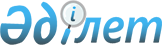 Қазақстан Республикасы Ақпарат және коммуникациялар министрлігі Байланыс, ақпараттандыру және бұқаралық ақпарат құралдары саласындағы мемлекеттік бақылау комитетінің аумақтық органдарының ережелерін бекіту туралы
					
			Күшін жойған
			
			
		
					Қазақстан Республикасы Ақпарат және коммуникациялар министрінің 2016 жылғы 5 шiлдедегi № 25 бұйрығы. Күші жойылды - Қазақстан Республикасы Ақпарат және коммуникациялар министрінің 2017 жылғы 15 желтоқсандағы № 453 бұйрығымен.
      Ескерту. Бұйрықтың күші жойылды - ҚР Ақпарат және коммуникациялар министрінің 15.12.2017 № 453 бұйрығымен.
      "Құқықтық актілер туралы" 2016 жылғы 6 сәуірдегі Қазақстан Республикасы Заңының 35-бабы 1-тармағының 6) тармақшасына және "Қазақстан Республикасы Ақпарат және коммуникациялар министрлігінің кейбір мәселелері" Қазақстан Республикасы Үкіметінің 2016 жылғы 16 маусымдағы № 353 қаулысына сәйкес БҰЙЫРАМЫН:
      1. Қосы беріліп отырған мынадай:
      1) Осы бұйрыққа 1-қосымшаға сәйкес "Қазақстан Республикасы Ақпарат және коммуникациялар министрлігі Байланыс, ақпараттандыру және бұқаралық ақпарат құралдары саласындағы мемлекеттік бақылау комитетінің Астана қаласы және Ақмола облысы бойынша Байланыс және ақпараттандыру инспекциясы" республикалық мемлекеттік мекемесі туралы ереже; 
      2) Осы бұйрыққа 2-қосымшаға сәйкес "Қазақстан Республикасы Ақпарат және коммуникациялар министрлігі Байланыс, ақпараттандыру және бұқаралық ақпарат құралдары саласындағы мемлекеттік бақылау комитетінің Алматы қаласы және Алматы облысы бойынша Байланыс және ақпараттандыру инспекциясы" республикалық мемлекеттік мекемесі туралы ереже;
      3) Осы бұйрыққа 3-қосымшаға сәйкес "Қазақстан Республикасы Ақпарат және коммуникациялар министрлігі Байланыс, ақпараттандыру және бұқаралық ақпарат құралдары саласындағы мемлекеттік бақылау комитетінің Ақтөбе облысы бойынша Байланыс және ақпараттандыру инспекциясы" республикалық мемлекеттік мекемесі туралы ереже;
      4) Осы бұйрыққа 4-қосымшаға сәйкес "Қазақстан Республикасы Ақпарат және коммуникациялар министрлігі Байланыс, ақпараттандыру және бұқаралық ақпарат құралдары саласындағы мемлекеттік бақылау комитетінің Атырау облысы бойынша Байланыс және ақпараттандыру инспекциясы" республикалық мемлекеттік мекемесі туралы ереже;
      5) Осы бұйрыққа 5-қосымшаға сәйкес "Қазақстан Республикасы Ақпарат және коммуникациялар министрлігі Байланыс, ақпараттандыру және бұқаралық ақпарат құралдары саласындағы мемлекеттік бақылау комитетінің Шығыс Қазақстан облысы бойынша Байланыс және ақпараттандыру инспекциясы" республикалық мемлекеттік мекемесі туралы ереже;
      6) Осы бұйрыққа 6-қосымшаға сәйкес "Қазақстан Республикасы Ақпарат және коммуникациялар министрлігі Байланыс, ақпараттандыру және бұқаралық ақпарат құралдары саласындағы мемлекеттік бақылау комитетінің Жамбыл облысы бойынша Байланыс және ақпараттандыру инспекциясы" республикалық мемлекеттік мекемесі туралы ереже;
      7) Осы бұйрыққа 7-қосымшаға сәйкес "Қазақстан Республикасы Ақпарат және коммуникациялар министрлігі Байланыс, ақпараттандыру және бұқаралық ақпарат құралдары саласындағы мемлекеттік бақылау комитетінің Батыс Қазақстан облысы бойынша Байланыс және ақпараттандыру инспекциясы" республикалық мемлекеттік мекемесі туралы ереже;
      8) Осы бұйрыққа 8-қосымшаға сәйкес "Қазақстан Республикасы Ақпарат және коммуникациялар министрлігі Байланыс, ақпараттандыру және бұқаралық ақпарат құралдары саласындағы мемлекеттік бақылау комитетінің Қарағанды облысы бойынша Байланыс және ақпараттандыру инспекциясы" республикалық мемлекеттік мекемесі туралы ереже;
      9) Осы бұйрыққа 9-қосымшаға сәйкес "Қазақстан Республикасы Ақпарат және коммуникациялар министрлігі Байланыс, ақпараттандыру және бұқаралық ақпарат құралдары саласындағы мемлекеттік бақылау комитетінің Қызылорда облысы бойынша Байланыс және ақпараттандыру инспекциясы" республикалық мемлекеттік мекемесі туралы ереже;
      10) Осы бұйрыққа 10-қосымшаға сәйкес "Қазақстан Республикасы Ақпарат және коммуникациялар министрлігі Байланыс, ақпараттандыру және бұқаралық ақпарат құралдары саласындағы мемлекеттік бақылау комитетінің Қостанай облысы бойынша Байланыс және ақпараттандыру инспекциясы" республикалық мемлекеттік мекемесі туралы ереже;
      11) Осы бұйрыққа 11-қосымшаға сәйкес "Қазақстан Республикасы Ақпарат және коммуникациялар министрлігі Байланыс, ақпараттандыру және бұқаралық ақпарат құралдары саласындағы мемлекеттік бақылау комитетінің Маңғыстау облысы бойынша Байланыс және ақпараттандыру инспекциясы" республикалық мемлекеттік мекемесі туралы ереже;
      12) Осы бұйрыққа 12-қосымшаға сәйкес "Қазақстан Республикасы Ақпарат және коммуникациялар министрлігі Байланыс, ақпараттандыру және бұқаралық ақпарат құралдары саласындағы мемлекеттік бақылау комитетінің Павлодар облысы бойынша Байланыс және ақпараттандыру инспекциясы" республикалық мемлекеттік мекемесі туралы ереже;
      13) Осы бұйрыққа 13-қосымшаға сәйкес "Қазақстан Республикасы Ақпарат және коммуникациялар министрлігі Байланыс, ақпараттандыру және бұқаралық ақпарат құралдары саласындағы мемлекеттік бақылау комитетінің Солтүстік Қазақстан облысы бойынша Байланыс және ақпараттандыру инспекциясы" республикалық мемлекеттік мекемесі туралы ереже;
      14) Осы бұйрыққа 14-қосымшаға сәйкес "Қазақстан Республикасы Ақпарат және коммуникациялар министрлігі Байланыс, ақпараттандыру және бұқаралық ақпарат құралдары саласындағы мемлекеттік бақылау комитетінің Оңтүстік Қазақстан облысы бойынша Байланыс және ақпараттандыру инспекциясы" республикалық мемлекеттік мекемесі туралы ереже бекітілсін.
      2. Қазақстан Республикасы Ақпарат және коммуникациялар министрлігінің Байланыс, ақпараттандыру және бұқаралық ақпарат құралдары саласындағы мемлекеттік бақылау комитеті:
      1) осы бұйрық бекітілгеннен кейін оның көшірмелерін баспа және электрондық түрде күнтізбелік он күн ішінде мерзімді баспа басылымдарында және "Әділет" ақпараттық-құқықтық жүйесінде ресми жариялауға, сондай-ақ бұйрықты бекіткен күннен бастап күнтізбелік бес күн ішінде Қазақстан Республикасының нормативтік құқықтық актілерінің эталондық бақылау банкіне енгізу үшін Республикалық құқықтық ақпарат орталығына жіберуді; 
      2) осы бұйрықты Қазақстан Республикасы Ақпарат және коммуникациялар министрлігінің интернет-ресурсында және мемлекеттік органдардың интранет порталында орналастыруды қамтамасыз етсін.
      3. Осы бұйрықтың орындалуын бақылау жетекшілік ететін Қазақстан Республикасының Ақпарат және коммуникациялар вице-министріне жүктелсін.
      4. Осы бұйрық оның алғашқы ресми жарияланған күнінен бастап қолданысқа енгізіледі. Қазақстан Республикасы Ақпарат және коммуникациялар министрлігі Байланыс, ақпараттандыру және бұқаралық ақпарат құралдары саласындағы мемлекеттік бақылау комитетінің Астана қаласы және Ақмола облысы бойынша Байланыс және ақпараттандыру инспекциясы" республикалық мемлекеттік мекемесі туралы ереже 1. Жалпы ережелер
      1. Қазақстан Республикасы Ақпарат және коммуникациялар министрлігі Байланыс, ақпараттандыру және бұқаралық ақпарат құралдары саласындағы мемлекеттік бақылау комитетінің Астана қаласы және Ақмола облысы бойынша Байланыс және ақпараттандыру инспекциясы" республикалық мемлекеттік мекемесі (бұдан әрі – Инспекция) байланыс және ақпараттандыру саласындағы іске асыру, бақылау және қадағалау функцияларын жүзеге асыратын Қазақстан Республикасы Ақпарат және коммуникациялар министрлігі Байланыс, ақпараттандыру және бұқаралық ақпарат құралдары саласындағы мемлекеттік бақылау комитетінің (бұдан әрі – Комитет) аумақтық органы болып табылады.
      2. Инспекция өз қызметін Қазақстан Республикасының Конституциясына, заңдарына, Қазақстан Республикасы Президентінің және Үкіметінің актілеріне, өзге де нормативтік құқықтық актілерге, сондай-ақ осы Ережеге сәйкес жүзеге асырады.
      3. Инспекция мемлекеттік мекеменің ұйымдастыру–құқықтық нысандағы заңды тұлға болып табылады, өз атауымен мемлекеттік тілде жазылған мөрлері мен мөртаңбалары, белгіленген үлгідегі бланкілері, сондай-ақ Қазақстан Республикасы заңнамаға сәйкес қазынашылық органдарында есеп шоттары болады.
      4. Инспекция өз атынан азаматтық-құқықтық қатынастарға түседі.
      5. Инспекция азаматтық-құқықтық қатыныстарға, егерде Қазақстан Республикасы заңнамасына сәйкес уәкілетті болса мемлекет атынан оған тарап болады.
      6. Инспекция заңнамада белгіленген тәртіппен өз құзыретіндегі мәселелер бойынша Инспекция басшысының бұйрықтарымен ресімделген шешімдер қабылдайды. 
      7. Құрылымы және штаттық санының шегі Қазақстан Республикасының заңнамасына сәйкес бекітіледі.
      8. Инспекцияның орналасқан жері: Қазақстан Республикасы, 010000, Астана қаласы, Сарыарқа ауданы, Республика даңғылы, 13.
      9. Инспекцияның толық атауы – "Қазақстан Республикасы Ақпарат және коммуникациялар министрлігі Байланыс, ақпараттандыру және бұқаралық ақпарат құралдары саласындағы мемлекеттік бақылау комитетінің Астана қаласы және Ақмола облысы бойынша Байланыс және ақпараттандыру инспекциясы" республикалық мемлекеттік мекемесі.
      10. Осы Ереже Инспекцияның құрылтай құжаты болып табылады.
      11. Инспекцияның қызметін қаржыландыру республикалық бюджет қаражаты есебінен жүзеге асырылады.
      12. Инспекцияға өзінің функциясы болып табылатын міндеттерді орындау тұрғысында кәсіпкерлік субъектілерімен шарттық қатынастарға түсуге жол берілмейді. 2. Инспекцияның негізгі міндеттері, функциялары және құқықтары
      13. Инспекцияның негізгі міндеті тиісті әкімшілік-аумақтық бірлікте Қазақстан Республикасының байланыс және ақпарат саласындағы заңнамасының талаптарының орындалуына мемлекеттік бақылауды жүзеге асыру болып табылады.
      14. Инспекция өз құзыреті шегінде мынадай функцияларды жүзеге асырады:
      1) тиісті әкімшілік-аумақтық бірлікте Қазақстан Республикасының байланыс саласындағы заңдары талаптарының орындалуына мемлекеттік бақылауды жүзеге асыру;
      2) байланыс саласындағы шаруашылық жүргізуші субъектілердің қызметіне және радиожиілік спектрінің пайдаланылуына мемлекеттік бақылау жүргізуді қамтамасыз ету;
      3) адамдардың өмірі мен денсаулығына, қоршаған ортаға немесе тіршілікті қамтамасыз ету жүйелерінің қалыпты жұмыс істеуіне қауіп төндіретін байланыс желілері технологиялық жабдығын пайдалану, еңбекті қорғау және қауіпсіздік техникасы ережелерін бұзу анықталған кезде Қазақстан Республикасының заңдарына сәйкес жекелеген байланыс құралдарының немесе желілерінің жұмысындағы бұзушылықтарды жою туралы ұйғарымдар жіберу;
      4) байланыс құралдарын пайдалануға қабылдап алу жөніндегі іс-шараларға қатысу;
      5) пайдалануға рұқсат болмаған және (немесе) техникалық сипаттамалары белгiленген нормаларға сәйкес келмеген жағдайда, азаматтық мақсаттағы радиоэлектрондық құралдар мен жоғары жиiлiктi құрылғыларды өшiру;
      6) электрондық құралдар мен жоғары жиілікті құрылғылардың электромагниттік үйлесімділігін қамтамасыз ету жөніндегі ұйымдастыру-техникалық іс-шаралардың орындалуын бақылау;
      7) үкіметтік байланыс желілерін қоспағанда, байланыс ғимараттары, телекоммуникация желілері құрылысының жоспарларын келісуге және пайдалануға қабылдануына қатысу;
      8) радиобақылауды жүзеге асыру және байланыс саласындағы қызметтi жүзеге асыратын жеке және заңды тұлғалардың радиожиiлiк спектрiн пайдалануына және байланыс операторларының байланыс саласында қызметтер көрсетуді жүзеге асыратын субъектілерге қойылатын біліктілік талаптарын және байланыс қызметтерін көрсету қағидаларын сақтауына тексеру жүргiзу;
      9) байланыс операторларының байланыс саласында қызметтер көрсетуді жүзеге асыратын субъектілерге қойылатын бiлiктiлiк талаптарын, байланыс қызметтерін көрсету қағидаларын, пошта байланысы қызметтерін көрсету қағидаларын және Қазақстан Республикасының аумағындағы пошта жөнелтiлiмдеріне пошта штемпелiн қолдану қағидаларын сақтауын бақылау;
      10) Қазақстан Республикасының заңнамасына сәйкес телекоммуникациялар желiлерi мен құрылғылары құрылыстарының және пошта байланысының техникалық нормалар мен оларды техникалық пайдалануды ұйымдастыру жөнiндегi талаптарға сәйкестiгiн тексеру;
      11) Қазақстан Республикасының байланыс саласындағы заңнамасын бұза отырып, жұмыс істеп тұрған радиоэлектрондық құралдар мен жоғары жиiлiктi құрылғыларды анықтау және оларды пайдаланудың жолын кесу;
      12) пошта желiсi объектiлерiн пайдалануды ұйымдастыру және байланыс қызметiн пайдаланушыларға қызмет көрсету жөнiндегi нормативтiк құқықтық актiлердiң талаптарын сақтауды қамтамасыз ету;
      13) қалааралық және (немесе) халықаралық байланыс операторларының біліктілік талаптарына сәйкестігін бақылауды жүзеге асыру;
      13-1) электрондық құжат және электрондық цифрлық қолтаңба саласында Қазақстан Республикасының электрондық құжат және электрондық цифрлық қолтаңба туралы заңңамасын сақтау тұрғысынан мемлекеттік бақылауды жүзеге асыру;
      14) Қазақстан Республикасының "Әкімшілік құқық бұзушылық туралы" Кодексінің 692, 692-1-бабтарында көзделген Әкiмшiлiк құқық бұзушылық туралы iстердi қарауға және әкiмшiлiк жазалар қолданады; 
      15) Қазақстан Республикасының заңдарына сәйкес өзге де мәселелер жатады.
      Ескерту. 14-тармаққа өзгеріс енгізілді - ҚР Ақпарат және коммуникациялар министрінің м.а. 12.10.2017 № 364 бұйрығымен.


      15. Инспекцияның құқықтары:
      1) заңнамада белгіленген тәртіппен жеке және заңды тұлғалардан Инспекцияға жүктелген функциялар мен міндеттерді жүзеге асыруға қажетті ақпаратты сұратуға және алуға;
      2) заңды және жеке тұлғаларға байланыс желілері мен ақпараттық жүйелерінің жұмыстарын анықтайтын нормативтік құқықтық актілер, стандарттар мен нормалардың талаптар бұзушылықтарын жою туралы нұсқамалар енгізуге; 
      3) байланыс желісі мен құралдарының жұмысына тексеруді жүргізуге; 
      4) сотқа талап-арыздармен жүгінуге, оның қаралуына қатысуға;
      5) өз құзыреті шегінде сараптамалар мен кеңестер жүргізу үшін сарапшылардың, мамандардың, сондай-ақ өзге мемлекеттік органдардың және өзге де ұйымдар қызметкерлерін тартуға;
      6) Қазақстан Республикасының заңнамасына сәйкес өзге де құқықтарды жүзеге асыруға құқылы.
      16. Инспекцияның міндеттеріне мыналар:
      1) Инспекцияға жүктелген міндеттер мен функцияларды іске асыруды қамтамасыз ету;
      2) Қазақстан Республикасының заңнамасын, жеке және заңды тұлғалардың құқықтары мен заңмен қорғалатын мүдделерін сақтау;
      3) Инспекцияның құзыретіне кіретін мәселелер бойынша түсініктемелер дайындау;
      4) өз құзыреті шегінде және заңнама шеңберінде Комитеттің құрылымдық бөлімшелері мен мемлекеттік органдардың ресми сұрау салуы жағдайында қажетті материалдар мен анықтамалар беру;
      5) Инспекция теңгеріміндегі мемлекет меншігінің сақталуын қамтамасыз ету кіреді. 3. Инспекцияның мүлкі
      17. Инспекцияның жедел басқару құқығында оқшауланған мүлкі болады.
      Инспекцияның мүлкі оған мемлекет берген мүліктің есебінен құрылады және негізгі мен айналымдағы қаражаттан, сондай-ақ құны Инспекцияның теңгерімінде көрсетілген өзге де мүліктен тұрады.
      18. Инспекцияның мүлкі республикалық меншікке жатады.
      19. Инспекцияның өзіне бекітіліп берілген мүлікті өз бетінше иеліктен шығаруға немесе оған өзге де тәсілмен билік етпейді. 4. Инспекцияның қызметін ұйымдастыру
      20. Инспекцияны Қазақстан Республикасы Ақпарат және коммуникациялар министрімен келісілгеннен кейін Қазақстан Республикасы Ақпарат және коммуникаицялар министрлігінің жауапты хатшымен қызметке тағайындалатын және қызметтен босатылатын Басшы басқарады.
      21. Инспекция Басшысы Инспекцияның жұмысын ұйымдастырады және басқарады және өз қызметтерін жүзеге асыруға және Инспекцияға жүктелген міндеттердің орындалуына дербес жауапты болады.
      22. Осы мақсатта Инспекцияның Басшысы:
      1) өз құзыреті шеңберінде бұйрықтар шығарады; 
      2) Инспекция қызметкерлерінің міндеттері мен өкілеттіктерін анықтайды;
      3) Қазақстан Республикасының заңнамасына сәйкес Инспекцияның қызметкерлерін лауазымға тағайындайды және лауазымнан босатады;
      4) мемлекеттік органдар мен өзге ұйымдарда Инспекцияның мүддесін білдіреді;
      5) заңнамада белгіленген тәртіпте Инспекцияның қызметкерлерін көтермелейді, сондай-ақ тәртіптік жаза қолданады;
      6) Қазақстан Республикасының заңнамасына сәйкес өзге де өкілеттіктерді жүзеге асырады.
      23. Қазақстан Республикасының заңнамасына сәйкес Инспекцияда мыналар:
      1) әкімшілік-мемлекеттік қызметтердің бос орындарына орналасуға үміткерлерді таңдауды жүзеге асыруға уәкілетті конкурстық комиссия;
      2) қызметтік тергеу материалдарын қарастыру және тәртіптік жауапкершілікке тарту үшін тәртіптік комиссия;
      3) әкімшілік мемлекеттік қызметкерлерді аттестациядан өткізу үшін аттестациялық комиссия;
      4) қызметтік ақыны белгілеу құқығын беретін мемлекеттік қызмет өтілін есептеу бойынша комиссия құрылады.
      Жоғарыда көрсетілген комиссиялардың жеке құрамы Инспекция басшысымен айқындалады. Комиссиялардың шешімдері хаттамамен ресімделеді. 5. Инспекцияны қайта ұйымдастыру және тарату
      24. Инспекцияны қайта ұйымдастыру және тарату Қазақстан Республикасының азаматтық заңнамасына сәйкес жүргізіледі. Қазақстан Республикасы Ақпарат және коммуникациялар министрлігі Байланыс, ақпараттандыру және бұқаралық ақпарат құралдары саласындағы мемлекеттік бақылау комитетінің Алматы қаласы және Алматы облысы бойынша Байланыс және ақпараттандыру инспекциясы" республикалық мемлекеттік мекемесі туралы ереже 1. Жалпы ережелер
      1. Қазақстан Республикасы Ақпарат және коммуникациялар министрлігі Байланыс, ақпараттандыру және бұқаралық ақпарат құралдары саласындағы мемлекеттік бақылау комитетінің Алматы қаласы және Алматы облысы бойынша Байланыс және ақпараттандыру инспекциясы" республикалық мемлекеттік мекемесі (бұдан әрі – Инспекция) байланыс және ақпараттандыру саласындағы іске асыру, бақылау және қадағалау функцияларын жүзеге асыратын Қазақстан Республикасы Ақпарат және коммуникациялар министрлігі Байланыс, ақпараттандыру және бұқаралық ақпарат құралдары саласындағы мемлекеттік бақылау комитетінің (бұдан әрі – Комитет) аумақтық органы болып табылады.
      2. Инспекция өз қызметін Қазақстан Республикасының Конституциясына, заңдарына, Қазақстан Республикасы Президентінің және Үкіметінің актілеріне, өзге де нормативтік құқықтық актілерге, сондай-ақ осы Ережеге сәйкес жүзеге асырады.
      3. Инспекция мемлекеттік мекеменің ұйымдастыру–құқықтық нысандағы заңды тұлға болып табылады, өз атауымен мемлекеттік тілде жазылған мөрлері мен мөртаңбалары, белгіленген үлгідегі бланкілері, сондай-ақ Қазақстан Республикасы заңнамаға сәйкес қазынашылық органдарында есеп шоттары болады.
      4. Инспекция өз атынан азаматтық-құқықтық қатынастарға түседі.
      5. Инспекция азаматтық-құқықтық қатыныстарға, егерде Қазақстан Республикасы заңнамасына сәйкес уәкілетті болса мемлекет атынан оған тарап болады.
      6. Инспекция заңнамада белгіленген тәртіппен өз құзыретіндегі мәселелер бойынша Инспекция басшысының бұйрықтарымен ресімделген шешімдер қабылдайды. 
      7. Құрылымы және штаттық санының шегі Қазақстан Республикасының заңнамасына сәйкес бекітіледі.
      8. Инспекцияның орналасқан жері: Қазақстан Республикасы, 050026, Алматы қаласы, Алмалы ауданы, Жұмалиев көшесі, 108.
      9. Инспекцияның толық атауы – "Қазақстан Республикасы Ақпарат және коммуникациялар министрлігі Байланыс, ақпараттандыру және бұқаралық ақпарат құралдары саласындағы мемлекеттік бақылау комитетінің Алматы қаласы және Алматы облысы бойынша Байланыс және ақпараттандыру инспекциясы" республикалық мемлекеттік мекемесі.
      10. Осы Ереже Инспекцияның құрылтай құжаты болып табылады.
      11. Инспекцияның қызметін қаржыландыру республикалық бюджет қаражаты есебінен жүзеге асырылады.
      12. Инспекцияға өзінің функциясы болып табылатын міндеттерді орындау тұрғысында кәсіпкерлік субъектілерімен шарттық қатынастарға түсуге жол берілмейді. 2. Инспекцияның негізгі міндеттері, функциялары және құқықтары
      13. Инспекцияның негізгі міндеті тиісті әкімшілік-аумақтық бірлікте Қазақстан Республикасының байланыс және ақпарат саласындағы заңнамасының талаптарының орындалуына мемлекеттік бақылауды жүзеге асыру болып табылады.
      14. Инспекция өз құзыреті шегінде мынадай функцияларды жүзеге асырады:
      1) тиісті әкімшілік-аумақтық бірлікте Қазақстан Республикасының байланыс саласындағы заңдары талаптарының орындалуына мемлекеттік бақылауды жүзеге асыру;
      2) байланыс саласындағы шаруашылық жүргізуші субъектілердің қызметіне және радиожиілік спектрінің пайдаланылуына мемлекеттік бақылау жүргізуді қамтамасыз ету;
      3) адамдардың өмірі мен денсаулығына, қоршаған ортаға немесе тіршілікті қамтамасыз ету жүйелерінің қалыпты жұмыс істеуіне қауіп төндіретін байланыс желілері технологиялық жабдығын пайдалану, еңбекті қорғау және қауіпсіздік техникасы ережелерін бұзу анықталған кезде Қазақстан Республикасының заңдарына сәйкес жекелеген байланыс құралдарының немесе желілерінің жұмысындағы бұзушылықтарды жою туралы ұйғарымдар жіберу;
      4) байланыс құралдарын пайдалануға қабылдап алу жөніндегі іс-шараларға қатысу;
      5) пайдалануға рұқсат болмаған және (немесе) техникалық сипаттамалары белгiленген нормаларға сәйкес келмеген жағдайда, азаматтық мақсаттағы радиоэлектрондық құралдар мен жоғары жиiлiктi құрылғыларды өшiру;
      6) электрондық құралдар мен жоғары жиілікті құрылғылардың электромагниттік үйлесімділігін қамтамасыз ету жөніндегі ұйымдастыру-техникалық іс-шаралардың орындалуын бақылау;
      7) үкіметтік байланыс желілерін қоспағанда, байланыс ғимараттары, телекоммуникация желілері құрылысының жоспарларын келісуге және пайдалануға қабылдануына қатысу;
      8) радиобақылауды жүзеге асыру және байланыс саласындағы қызметтi жүзеге асыратын жеке және заңды тұлғалардың радиожиiлiк спектрiн пайдалануына және байланыс операторларының байланыс саласында қызметтер көрсетуді жүзеге асыратын субъектілерге қойылатын біліктілік талаптарын және байланыс қызметтерін көрсету қағидаларын сақтауына тексеру жүргiзу;
      9) байланыс операторларының байланыс саласында қызметтер көрсетуді жүзеге асыратын субъектілерге қойылатын бiлiктiлiк талаптарын, байланыс қызметтерін көрсету қағидаларын, пошта байланысы қызметтерін көрсету қағидаларын және Қазақстан Республикасының аумағындағы пошта жөнелтiлiмдеріне пошта штемпелiн қолдану қағидаларын сақтауын бақылау;
      10) Қазақстан Республикасының заңнамасына сәйкес телекоммуникациялар желiлерi мен құрылғылары құрылыстарының және пошта байланысының техникалық нормалар мен оларды техникалық пайдалануды ұйымдастыру жөнiндегi талаптарға сәйкестiгiн тексеру;
      11) Қазақстан Республикасының байланыс саласындағы заңнамасын бұза отырып, жұмыс істеп тұрған радиоэлектрондық құралдар мен жоғары жиiлiктi құрылғыларды анықтау және оларды пайдаланудың жолын кесу;
      12) пошта желiсi объектiлерiн пайдалануды ұйымдастыру және байланыс қызметiн пайдаланушыларға қызмет көрсету жөнiндегi нормативтiк құқықтық актiлердiң талаптарын сақтауды қамтамасыз ету;
      13) қалааралық және (немесе) халықаралық байланыс операторларының біліктілік талаптарына сәйкестігін бақылауды жүзеге асыру;
      13-1) электрондық құжат және электрондық цифрлық қолтаңба саласында Қазақстан Республикасының электрондық құжат және электрондық цифрлық қолтаңба туралы заңңамасын сақтау тұрғысынан мемлекеттік бақылауды жүзеге асыру;
      14) Қазақстан Республикасының "Әкімшілік құқық бұзушылық туралы" Кодексінің 692, 692-1-бабтарында көзделген Әкiмшiлiк құқық бұзушылық туралы iстердi қарауға және әкiмшiлiк жазалар қолданады; 
      15) Қазақстан Республикасының заңдарына сәйкес өзге де мәселелер жатады.
      Ескерту. 14-тармаққа өзгеріс енгізілді - ҚР Ақпарат және коммуникациялар министрінің м.а. 12.10.2017 № 364 бұйрығымен.


      15. Инспекцияның құқықтары:
      1) заңнамада белгіленген тәртіппен жеке және заңды тұлғалардан Инспекцияға жүктелген функциялар мен міндеттерді жүзеге асыруға қажетті ақпаратты сұратуға және алуға;
      2) заңды және жеке тұлғаларға байланыс желілері мен ақпараттық жүйелерінің жұмыстарын анықтайтын нормативтік құқықтық актілер, стандарттар мен нормалардың талаптар бұзушылықтарын жою туралы нұсқамалар енгізуге;
      3) байланыс желісі мен құралдарының жұмысына тексеруді жүргізуге;
      4) сотқа талап-арыздармен жүгінуге, оның қаралуына қатысуға;
      5) өз құзыреті шегінде сараптамалар мен кеңестер жүргізу үшін сарапшылардың, мамандардың, сондай-ақ өзге мемлекеттік органдардың және өзге де ұйымдар қызметкерлерін тартуға;
      6) Қазақстан Республикасының заңнамасына сәйкес өзге де құқықтарды жүзеге асыруға құқылы.
      16. Инспекцияның міндеттеріне мыналар:
      1) Инспекцияға жүктелген міндеттер мен функцияларды іске асыруды қамтамасыз ету;
      2) Қазақстан Республикасының заңнамасын, жеке және заңды тұлғалардың құқықтары мен заңмен қорғалатын мүдделерін сақтау;
      3) Инспекцияның құзыретіне кіретін мәселелер бойынша түсініктемелер дайындау;
      4) өз құзыреті шегінде және заңнама шеңберінде Комитеттің құрылымдық бөлімшелері мен мемлекеттік органдардың ресми сұрау салуы жағдайында қажетті материалдар мен анықтамалар беру;
      5) Инспекция теңгеріміндегі мемлекет меншігінің сақталуын қамтамасыз ету кіреді. 3. Инспекцияның мүлкі
      17. Инспекцияның жедел басқару құқығында оқшауланған мүлкі болады.
      Инспекцияның мүлкі оған мемлекет берген мүліктің есебінен құрылады және негізгі мен айналымдағы қаражаттан, сондай-ақ құны Инспекцияның теңгерімінде көрсетілген өзге де мүліктен тұрады.
      18. Инспекцияның мүлкі республикалық меншікке жатады.
      19. Инспекцияның өзіне бекітіліп берілген мүлікті өз бетінше иеліктен шығаруға немесе оған өзге де тәсілмен билік етпейді. 4. Инспекцияның қызметін ұйымдастыру
      20. Инспекцияны Қазақстан Республикасы Ақпарат және коммуникациялар министрімен келісілгеннен кейін Қазақстан Республикасы Ақпарат және коммуникаицялар министрлігінің жауапты хатшымен қызметке тағайындалатын және қызметтен босатылатын Басшы басқарады.
      21. Инспекция Басшысы Инспекцияның жұмысын ұйымдастырады және басқарады және өз қызметтерін жүзеге асыруға және Инспекцияға жүктелген міндеттердің орындалуына дербес жауапты болады.
      22. Осы мақсатта Инспекцияның Басшысы:
      1) өз құзыреті шеңберінде бұйрықтар шығарады;
      2) Инспекция қызметкерлерінің міндеттері мен өкілеттіктерін анықтайды;
      3) Қазақстан Республикасының заңнамасына сәйкес Инспекцияның қызметкерлерін лауазымға тағайындайды және лауазымнан босатады;
      4) мемлекеттік органдар мен өзге ұйымдарда Инспекцияның мүддесін білдіреді;
      5) заңнамада белгіленген тәртіпте Инспекцияның қызметкерлерін көтермелейді, сондай-ақ тәртіптік жаза қолданады;
      6) Қазақстан Республикасының заңнамасына сәйкес өзге де өкілеттіктерді жүзеге асырады.
      23. Қазақстан Республикасының заңнамасына сәйкес Инспекцияда мыналар:
      1) әкімшілік-мемлекеттік қызметтердің бос орындарына орналасуға үміткерлерді таңдауды жүзеге асыруға уәкілетті конкурстық комиссия;
      2) қызметтік тергеу материалдарын қарастыру және тәртіптік жауапкершілікке тарту үшін тәртіптік комиссия;
      3) әкімшілік мемлекеттік қызметкерлерді аттестациядан өткізу үшін аттестациялық комиссия;
      4) қызметтік ақыны белгілеу құқығын беретін мемлекеттік қызмет өтілін есептеу бойынша комиссия құрылады.
      Жоғарыда көрсетілген комиссиялардың жеке құрамы Инспекция басшысымен айқындалады. Комиссиялардың шешімдері хаттамамен ресімделеді. 5. Инспекцияны қайта ұйымдастыру және тарату
      24. Инспекцияны қайта ұйымдастыру және тарату Қазақстан Республикасының азаматтық заңнамасына сәйкес жүргізіледі. Қазақстан Республикасы Ақпарат және коммуникациялар министрлігі Байланыс, ақпараттандыру және бұқаралық ақпарат құралдары саласындағы мемлекеттік бақылау комитетінің Ақтөбе облысы бойынша Байланыс және ақпараттандыру инспекциясы" республикалық мемлекеттік мекемесі туралы ереже 1. Жалпы ережелер
      1. Қазақстан Республикасы Ақпарат және коммуникациялар министрлігі Байланыс, ақпараттандыру және бұқаралық ақпарат құралдары саласындағы мемлекеттік бақылау комитетінің Ақтөбе облысы бойынша Байланыс және ақпараттандыру инспекциясы" республикалық мемлекеттік мекемесі (бұдан әрі – Инспекция) байланыс және ақпараттандыру саласындағы іске асыру, бақылау және қадағалау функцияларын жүзеге асыратын Қазақстан Республикасы Ақпарат және коммуникациялар министрлігі Байланыс, ақпараттандыру және бұқаралық ақпарат құралдары саласындағы мемлекеттік бақылау комитетінің (бұдан әрі – Комитет) аумақтық органы болып табылады.
      2. Инспекция өз қызметін Қазақстан Республикасының Конституциясына, заңдарына, Қазақстан Республикасы Президентінің және Үкіметінің актілеріне, өзге де нормативтік құқықтық актілерге, сондай-ақ осы Ережеге сәйкес жүзеге асырады.
      3. Инспекция мемлекеттік мекеменің ұйымдастыру–құқықтық нысандағы заңды тұлға болып табылады, өз атауымен мемлекеттік тілде жазылған мөрлері мен мөртаңбалары, белгіленген үлгідегі бланкілері, сондай-ақ Қазақстан Республикасы заңнамаға сәйкес қазынашылық органдарында есеп шоттары болады.
      4. Инспекция өз атынан азаматтық-құқықтық қатынастарға түседі.
      5. Инспекция азаматтық-құқықтық қатыныстарға, егерде Қазақстан Республикасы заңнамасына сәйкес уәкілетті болса мемлекет атынан оған тарап болады.
      6. Инспекция заңнамада белгіленген тәртіппен өз құзыретіндегі мәселелер бойынша Инспекция басшысының бұйрықтарымен ресімделген шешімдер қабылдайды. 
      7. Құрылымы және штаттық санының шегі Қазақстан Республикасының заңнамасына сәйкес бекітіледі.
      8. Инспекцияның орналасқан жері: Қазақстан Республикасы, 030000, Ақтөбе облысы, Ақтөбе қаласы, Әбілхайыр хан даңғылы, 62.
      9. Инспекцияның толық атауы – "Қазақстан Республикасы Ақпарат және коммуникациялар министрлігі Байланыс, ақпараттандыру және бұқаралық ақпарат құралдары саласындағы мемлекеттік бақылау комитетінің Ақтөбе облысы бойынша Байланыс және ақпараттандыру инспекциясы" республикалық мемлекеттік мекемесі.
      10. Осы Ереже Инспекцияның құрылтай құжаты болып табылады.
      11. Инспекцияның қызметін қаржыландыру республикалық бюджет қаражаты есебінен жүзеге асырылады.
      12. Инспекцияға өзінің функциясы болып табылатын міндеттерді орындау тұрғысында кәсіпкерлік субъектілерімен шарттық қатынастарға түсуге жол берілмейді. 2. Инспекцияның негізгі міндеттері, функциялары және құқықтары
      13. Инспекцияның негізгі міндеті тиісті әкімшілік-аумақтық бірлікте Қазақстан Республикасының байланыс және ақпарат саласындағы заңнамасының талаптарының орындалуына мемлекеттік бақылауды жүзеге асыру болып табылады.
      14. Инспекция өз құзыреті шегінде мынадай функцияларды жүзеге асырады:
      1) тиісті әкімшілік-аумақтық бірлікте Қазақстан Республикасының байланыс саласындағы заңдары талаптарының орындалуына мемлекеттік бақылауды жүзеге асыру;
      2) байланыс саласындағы шаруашылық жүргізуші субъектілердің қызметіне және радиожиілік спектрінің пайдаланылуына мемлекеттік бақылау жүргізуді қамтамасыз ету;
      3) адамдардың өмірі мен денсаулығына, қоршаған ортаға немесе тіршілікті қамтамасыз ету жүйелерінің қалыпты жұмыс істеуіне қауіп төндіретін байланыс желілері технологиялық жабдығын пайдалану, еңбекті қорғау және қауіпсіздік техникасы ережелерін бұзу анықталған кезде Қазақстан Республикасының заңдарына сәйкес жекелеген байланыс құралдарының немесе желілерінің жұмысындағы бұзушылықтарды жою туралы ұйғарымдар жіберу;
      4) байланыс құралдарын пайдалануға қабылдап алу жөніндегі іс-шараларға қатысу;
      5) пайдалануға рұқсат болмаған және (немесе) техникалық сипаттамалары белгiленген нормаларға сәйкес келмеген жағдайда, азаматтық мақсаттағы радиоэлектрондық құралдар мен жоғары жиiлiктi құрылғыларды өшiру;
      6) электрондық құралдар мен жоғары жиілікті құрылғылардың электромагниттік үйлесімділігін қамтамасыз ету жөніндегі ұйымдастыру-техникалық іс-шаралардың орындалуын бақылау;
      7) үкіметтік байланыс желілерін қоспағанда, байланыс ғимараттары, телекоммуникация желілері құрылысының жоспарларын келісуге және пайдалануға қабылдануына қатысу;
      8) радиобақылауды жүзеге асыру және байланыс саласындағы қызметтi жүзеге асыратын жеке және заңды тұлғалардың радиожиiлiк спектрiн пайдалануына және байланыс операторларының байланыс саласында қызметтер көрсетуді жүзеге асыратын субъектілерге қойылатын біліктілік талаптарын және байланыс қызметтерін көрсету қағидаларын сақтауына тексеру жүргiзу;
      9) байланыс операторларының байланыс саласында қызметтер көрсетуді жүзеге асыратын субъектілерге қойылатын бiлiктiлiк талаптарын, байланыс қызметтерін көрсету қағидаларын, пошта байланысы қызметтерін көрсету қағидаларын және Қазақстан Республикасының аумағындағы пошта жөнелтiлiмдеріне пошта штемпелiн қолдану қағидаларын сақтауын бақылау;
      10) Қазақстан Республикасының заңнамасына сәйкес телекоммуникациялар желiлерi мен құрылғылары құрылыстарының және пошта байланысының техникалық нормалар мен оларды техникалық пайдалануды ұйымдастыру жөнiндегi талаптарға сәйкестiгiн тексеру;
      11) Қазақстан Республикасының байланыс саласындағы заңнамасын бұза отырып, жұмыс істеп тұрған радиоэлектрондық құралдар мен жоғары жиiлiктi құрылғыларды анықтау және оларды пайдаланудың жолын кесу;
      12) пошта желiсi объектiлерiн пайдалануды ұйымдастыру және байланыс қызметiн пайдаланушыларға қызмет көрсету жөнiндегi нормативтiк құқықтық актiлердiң талаптарын сақтауды қамтамасыз ету;
      13) қалааралық және (немесе) халықаралық байланыс операторларының біліктілік талаптарына сәйкестігін бақылауды жүзеге асыру;
      13-1) электрондық құжат және электрондық цифрлық қолтаңба саласында Қазақстан Республикасының электрондық құжат және электрондық цифрлық қолтаңба туралы заңңамасын сақтау тұрғысынан мемлекеттік бақылауды жүзеге асыру;
      14) Қазақстан Республикасының "Әкімшілік құқық бұзушылық туралы" Кодексінің 692, 692-1-бабтарында көзделген Әкiмшiлiк құқық бұзушылық туралы iстердi қарауға және әкiмшiлiк жазалар қолданады; 
      15) Қазақстан Республикасының заңдарына сәйкес өзге де мәселелер жатады.
      Ескерту. 14-тармаққа өзгеріс енгізілді - ҚР Ақпарат және коммуникациялар министрінің м.а. 12.10.2017 № 364 бұйрығымен.


      15. Инспекцияның құқықтары:
      1) заңнамада белгіленген тәртіппен жеке және заңды тұлғалардан Инспекцияға жүктелген функциялар мен міндеттерді жүзеге асыруға қажетті ақпаратты сұратуға және алуға;
      2) заңды және жеке тұлғаларға байланыс желілері мен ақпараттық жүйелерінің жұмыстарын анықтайтын нормативтік құқықтық актілер, стандарттар мен нормалардың талаптар бұзушылықтарын жою туралы нұсқамалар енгізуге;
      3) байланыс желісі мен құралдарының жұмысына тексеруді жүргізуге;
      4) сотқа талап-арыздармен жүгінуге, оның қаралуына қатысуға;
      5) өз құзыреті шегінде сараптамалар мен кеңестер жүргізу үшін сарапшылардың, мамандардың, сондай-ақ өзге мемлекеттік органдардың және өзге де ұйымдар қызметкерлерін тартуға;
      6) Қазақстан Республикасының заңнамасына сәйкес өзге де құқықтарды жүзеге асыруға құқылы.
      16. Инспекцияның міндеттеріне мыналар:
      1) Инспекцияға жүктелген міндеттер мен функцияларды іске асыруды қамтамасыз ету;
      2) Қазақстан Республикасының заңнамасын, жеке және заңды тұлғалардың құқықтары мен заңмен қорғалатын мүдделерін сақтау;
      3) Инспекцияның құзыретіне кіретін мәселелер бойынша түсініктемелер дайындау;
      4) өз құзыреті шегінде және заңнама шеңберінде Комитеттің құрылымдық бөлімшелері мен мемлекеттік органдардың ресми сұрау салуы жағдайында қажетті материалдар мен анықтамалар беру;
      5) Инспекция теңгеріміндегі мемлекет меншігінің сақталуын қамтамасыз ету кіреді. 3. Инспекцияның мүлкі
      17. Инспекцияның жедел басқару құқығында оқшауланған мүлкі болады.
      Инспекцияның мүлкі оған мемлекет берген мүліктің есебінен құрылады және негізгі мен айналымдағы қаражаттан, сондай-ақ құны Инспекцияның теңгерімінде көрсетілген өзге де мүліктен тұрады.
      18. Инспекцияның мүлкі республикалық меншікке жатады.
      19. Инспекцияның өзіне бекітіліп берілген мүлікті өз бетінше иеліктен шығаруға немесе оған өзге де тәсілмен билік етпейді. 4. Инспекцияның қызметін ұйымдастыру
      20. Инспекцияны Қазақстан Республикасы Ақпарат және коммуникациялар министрімен келісілгеннен кейін Қазақстан Республикасы Ақпарат және коммуникаицялар министрлігінің жауапты хатшымен қызметке тағайындалатын және қызметтен босатылатын Басшы басқарады.
      21. Инспекция Басшысы Инспекцияның жұмысын ұйымдастырады және басқарады және өз қызметтерін жүзеге асыруға және Инспекцияға жүктелген міндеттердің орындалуына дербес жауапты болады.
      22. Осы мақсатта Инспекцияның Басшысы:
      1) өз құзыреті шеңберінде бұйрықтар шығарады;
      2) Инспекция қызметкерлерінің міндеттері мен өкілеттіктерін анықтайды;
      3) Қазақстан Республикасының заңнамасына сәйкес Инспекцияның қызметкерлерін лауазымға тағайындайды және лауазымнан босатады;
      4) мемлекеттік органдар мен өзге ұйымдарда Инспекцияның мүддесін білдіреді;
      5) заңнамада белгіленген тәртіпте Инспекцияның қызметкерлерін көтермелейді, сондай-ақ тәртіптік жаза қолданады;
      6) Қазақстан Республикасының заңнамасына сәйкес өзге де өкілеттіктерді жүзеге асырады.
      23. Қазақстан Республикасының заңнамасына сәйкес Инспекцияда мыналар:
      1) әкімшілік-мемлекеттік қызметтердің бос орындарына орналасуға үміткерлерді таңдауды жүзеге асыруға уәкілетті конкурстық комиссия;
      2) қызметтік тергеу материалдарын қарастыру және тәртіптік жауапкершілікке тарту үшін тәртіптік комиссия;
      3) әкімшілік мемлекеттік қызметкерлерді аттестациядан өткізу үшін аттестациялық комиссия;
      4) қызметтік ақыны белгілеу құқығын беретін мемлекеттік қызмет өтілін есептеу бойынша комиссия құрылады.
      Жоғарыда көрсетілген комиссиялардың жеке құрамы Инспекция басшысымен айқындалады. Комиссиялардың шешімдері хаттамамен ресімделеді. 5. Инспекцияны қайта ұйымдастыру және тарату
      24. Инспекцияны қайта ұйымдастыру және тарату Қазақстан Республикасының азаматтық заңнамасына сәйкес жүргізіледі. Қазақстан Республикасы Ақпарат және коммуникациялар министрлігі Байланыс, ақпараттандыру және бұқаралық ақпарат құралдары саласындағы мемлекеттік бақылау комитетінің Атырау облысы бойынша Байланыс және ақпараттандыру инспекциясы" республикалық мемлекеттік мекемесі туралы ереже 1. Жалпы ережелер
      1. Қазақстан Республикасы Ақпарат және коммуникациялар министрлігі Байланыс, ақпараттандыру және бұқаралық ақпарат құралдары саласындағы мемлекеттік бақылау комитетінің Атырау облысы бойынша Байланыс және ақпараттандыру инспекциясы" республикалық мемлекеттік мекемесі (бұдан әрі – Инспекция) байланыс және ақпараттандыру саласындағы іске асыру, бақылау және қадағалау функцияларын жүзеге асыратын Қазақстан Республикасы Ақпарат және коммуникациялар министрлігі Байланыс, ақпараттандыру және бұқаралық ақпарат құралдары саласындағы мемлекеттік бақылау комитетінің (бұдан әрі – Комитет) аумақтық органы болып табылады.
      2. Инспекция өз қызметін Қазақстан Республикасының Конституциясына, заңдарына, Қазақстан Республикасы Президентінің және Үкіметінің актілеріне, өзге де нормативтік құқықтық актілерге, сондай-ақ осы Ережеге сәйкес жүзеге асырады.
      3. Инспекция мемлекеттік мекеменің ұйымдастыру–құқықтық нысандағы заңды тұлға болып табылады, өз атауымен мемлекеттік тілде жазылған мөрлері мен мөртаңбалары, белгіленген үлгідегі бланкілері, сондай-ақ Қазақстан Республикасы заңнамаға сәйкес қазынашылық органдарында есеп шоттары болады.
      4. Инспекция өз атынан азаматтық-құқықтық қатынастарға түседі.
      5. Инспекция азаматтық-құқықтық қатыныстарға, егерде Қазақстан Республикасы заңнамасына сәйкес уәкілетті болса мемлекет атынан оған тарап болады.
      6. Инспекция заңнамада белгіленген тәртіппен өз құзыретіндегі мәселелер бойынша Инспекция басшысының бұйрықтарымен ресімделген шешімдер қабылдайды. 
      7. Құрылымы және штаттық санының шегі Қазақстан Республикасының заңнамасына сәйкес бекітіледі.
      8. Инспекцияның орналасқан жері: Қазақстан Республикасы, 060000, Атырау облысы, Атырау қаласы, Пушкин көшесі, 201 Байланыс үйі.
      9. Инспекцияның толық атауы – "Қазақстан Республикасы Ақпарат және коммуникациялар министрлігі Байланыс, ақпараттандыру және бұқаралық ақпарат құралдары саласындағы мемлекеттік бақылау комитетінің Атырау облысы бойынша Байланыс және ақпараттандыру инспекциясы" республикалық мемлекеттік мекемесі.
      10. Осы Ереже Инспекцияның құрылтай құжаты болып табылады.
      11. Инспекцияның қызметін қаржыландыру республикалық бюджет қаражаты есебінен жүзеге асырылады.
      12. Инспекцияға өзінің функциясы болып табылатын міндеттерді орындау тұрғысында кәсіпкерлік субъектілерімен шарттық қатынастарға түсуге жол берілмейді. 2. Инспекцияның негізгі міндеттері, функциялары және құқықтары
      13. Инспекцияның негізгі міндеті тиісті әкімшілік-аумақтық бірлікте Қазақстан Республикасының байланыс және ақпарат саласындағы заңнамасының талаптарының орындалуына мемлекеттік бақылауды жүзеге асыру болып табылады.
      14. Инспекция өз құзыреті шегінде мынадай функцияларды жүзеге асырады:
      1) тиісті әкімшілік-аумақтық бірлікте Қазақстан Республикасының байланыс саласындағы заңдары талаптарының орындалуына мемлекеттік бақылауды жүзеге асыру;
      2) байланыс саласындағы шаруашылық жүргізуші субъектілердің қызметіне және радиожиілік спектрінің пайдаланылуына мемлекеттік бақылау жүргізуді қамтамасыз ету;
      3) адамдардың өмірі мен денсаулығына, қоршаған ортаға немесе тіршілікті қамтамасыз ету жүйелерінің қалыпты жұмыс істеуіне қауіп төндіретін байланыс желілері технологиялық жабдығын пайдалану, еңбекті қорғау және қауіпсіздік техникасы ережелерін бұзу анықталған кезде Қазақстан Республикасының заңдарына сәйкес жекелеген байланыс құралдарының немесе желілерінің жұмысындағы бұзушылықтарды жою туралы ұйғарымдар жіберу;
      4) байланыс құралдарын пайдалануға қабылдап алу жөніндегі іс-шараларға қатысу;
      5) пайдалануға рұқсат болмаған және (немесе) техникалық сипаттамалары белгiленген нормаларға сәйкес келмеген жағдайда, азаматтық мақсаттағы радиоэлектрондық құралдар мен жоғары жиiлiктi құрылғыларды өшiру;
      6) электрондық құралдар мен жоғары жиілікті құрылғылардың электромагниттік үйлесімділігін қамтамасыз ету жөніндегі ұйымдастыру-техникалық іс-шаралардың орындалуын бақылау;
      7) үкіметтік байланыс желілерін қоспағанда, байланыс ғимараттары, телекоммуникация желілері құрылысының жоспарларын келісуге және пайдалануға қабылдануына қатысу;
      8) радиобақылауды жүзеге асыру және байланыс саласындағы қызметтi жүзеге асыратын жеке және заңды тұлғалардың радиожиiлiк спектрiн пайдалануына және байланыс операторларының байланыс саласында қызметтер көрсетуді жүзеге асыратын субъектілерге қойылатын біліктілік талаптарын және байланыс қызметтерін көрсету қағидаларын сақтауына тексеру жүргiзу;
      9) байланыс операторларының байланыс саласында қызметтер көрсетуді жүзеге асыратын субъектілерге қойылатын бiлiктiлiк талаптарын, байланыс қызметтерін көрсету қағидаларын, пошта байланысы қызметтерін көрсету қағидаларын және Қазақстан Республикасының аумағындағы пошта жөнелтiлiмдеріне пошта штемпелiн қолдану қағидаларын сақтауын бақылау;
      10) Қазақстан Республикасының заңнамасына сәйкес телекоммуникациялар желiлерi мен құрылғылары құрылыстарының және пошта байланысының техникалық нормалар мен оларды техникалық пайдалануды ұйымдастыру жөнiндегi талаптарға сәйкестiгiн тексеру;
      11) Қазақстан Республикасының байланыс саласындағы заңнамасын бұза отырып, жұмыс істеп тұрған радиоэлектрондық құралдар мен жоғары жиiлiктi құрылғыларды анықтау және оларды пайдаланудың жолын кесу;
      12) пошта желiсi объектiлерiн пайдалануды ұйымдастыру және байланыс қызметiн пайдаланушыларға қызмет көрсету жөнiндегi нормативтiк құқықтық актiлердiң талаптарын сақтауды қамтамасыз ету;
      13) қалааралық және (немесе) халықаралық байланыс операторларының біліктілік талаптарына сәйкестігін бақылауды жүзеге асыру;
      13-1) электрондық құжат және электрондық цифрлық қолтаңба саласында Қазақстан Республикасының электрондық құжат және электрондық цифрлық қолтаңба туралы заңңамасын сақтау тұрғысынан мемлекеттік бақылауды жүзеге асыру;
      14) Қазақстан Республикасының "Әкімшілік құқық бұзушылық туралы" Кодексінің 692, 692-1-бабтарында көзделген Әкiмшiлiк құқық бұзушылық туралы iстердi қарауға және әкiмшiлiк жазалар қолданады; 
      15) Қазақстан Республикасының заңдарына сәйкес өзге де мәселелер жатады.
      Ескерту. 14-тармаққа өзгеріс енгізілді - ҚР Ақпарат және коммуникациялар министрінің м.а. 12.10.2017 № 364 бұйрығымен.


      15. Инспекцияның құқықтары:
      1) заңнамада белгіленген тәртіппен жеке және заңды тұлғалардан Инспекцияға жүктелген функциялар мен міндеттерді жүзеге асыруға қажетті ақпаратты сұратуға және алуға;
      2) заңды және жеке тұлғаларға байланыс желілері мен ақпараттық жүйелерінің жұмыстарын анықтайтын нормативтік құқықтық актілер, стандарттар мен нормалардың талаптар бұзушылықтарын жою туралы нұсқамалар енгізуге;
      3) байланыс желісі мен құралдарының жұмысына тексеруді жүргізуге;
      4) сотқа талап-арыздармен жүгінуге, оның қаралуына қатысуға;
      5) өз құзыреті шегінде сараптамалар мен кеңестер жүргізу үшін сарапшылардың, мамандардың, сондай-ақ өзге мемлекеттік органдардың және өзге де ұйымдар қызметкерлерін тартуға;
      6) Қазақстан Республикасының заңнамасына сәйкес өзге де құқықтарды жүзеге асыруға құқылы.
      16. Инспекцияның міндеттеріне мыналар:
      1) Инспекцияға жүктелген міндеттер мен функцияларды іске асыруды қамтамасыз ету;
      2) Қазақстан Республикасының заңнамасын, жеке және заңды тұлғалардың құқықтары мен заңмен қорғалатын мүдделерін сақтау;
      3) Инспекцияның құзыретіне кіретін мәселелер бойынша түсініктемелер дайындау;
      4) өз құзыреті шегінде және заңнама шеңберінде Комитеттің құрылымдық бөлімшелері мен мемлекеттік органдардың ресми сұрау салуы жағдайында қажетті материалдар мен анықтамалар беру;
      5) Инспекция теңгеріміндегі мемлекет меншігінің сақталуын қамтамасыз ету кіреді. 3. Инспекцияның мүлкі
      17. Инспекцияның жедел басқару құқығында оқшауланған мүлкі болады.
      Инспекцияның мүлкі оған мемлекет берген мүліктің есебінен құрылады және негізгі мен айналымдағы қаражаттан, сондай-ақ құны Инспекцияның теңгерімінде көрсетілген өзге де мүліктен тұрады.
      18. Инспекцияның мүлкі республикалық меншікке жатады.
      19. Инспекцияның өзіне бекітіліп берілген мүлікті өз бетінше иеліктен шығаруға немесе оған өзге де тәсілмен билік етпейді. 4. Инспекцияның қызметін ұйымдастыру
      20. Инспекцияны Қазақстан Республикасы Ақпарат және коммуникациялар министрімен келісілгеннен кейін Қазақстан Республикасы Ақпарат және коммуникаицялар министрлігінің жауапты хатшымен қызметке тағайындалатын және қызметтен босатылатын Басшы басқарады.
      21. Инспекция Басшысы Инспекцияның жұмысын ұйымдастырады және басқарады және өз қызметтерін жүзеге асыруға және Инспекцияға жүктелген міндеттердің орындалуына дербес жауапты болады.
      22. Осы мақсатта Инспекцияның Басшысы:
      1) өз құзыреті шеңберінде бұйрықтар шығарады;
      2) Инспекция қызметкерлерінің міндеттері мен өкілеттіктерін анықтайды;
      3) Қазақстан Республикасының заңнамасына сәйкес Инспекцияның қызметкерлерін лауазымға тағайындайды және лауазымнан босатады;
      4) мемлекеттік органдар мен өзге ұйымдарда Инспекцияның мүддесін білдіреді;
      5) заңнамада белгіленген тәртіпте Инспекцияның қызметкерлерін көтермелейді, сондай-ақ тәртіптік жаза қолданады;
      6) Қазақстан Республикасының заңнамасына сәйкес өзге де өкілеттіктерді жүзеге асырады.
      23. Қазақстан Республикасының заңнамасына сәйкес Инспекцияда мыналар:
      1) әкімшілік-мемлекеттік қызметтердің бос орындарына орналасуға үміткерлерді таңдауды жүзеге асыруға уәкілетті конкурстық комиссия;
      2) қызметтік тергеу материалдарын қарастыру және тәртіптік жауапкершілікке тарту үшін тәртіптік комиссия;
      3) әкімшілік мемлекеттік қызметкерлерді аттестациядан өткізу үшін аттестациялық комиссия;
      4) қызметтік ақыны белгілеу құқығын беретін мемлекеттік қызмет өтілін есептеу бойынша комиссия құрылады.
      Жоғарыда көрсетілген комиссиялардың жеке құрамы Инспекция басшысымен айқындалады. Комиссиялардың шешімдері хаттамамен ресімделеді. 5. Инспекцияны қайта ұйымдастыру және тарату
      24. Инспекцияны қайта ұйымдастыру және тарату Қазақстан Республикасының азаматтық заңнамасына сәйкес жүргізіледі. Қазақстан Республикасы Ақпарат және коммуникациялар министрлігі Байланыс, ақпараттандыру және бұқаралық ақпарат құралдары саласындағы мемлекеттік бақылау комитетінің Шығыс-Қазақстан облысы бойынш Байланыс және ақпараттандыру инспекциясы" республикалық мемлекеттік мекемесі туралы ереже 1. Жалпы ережелер
      1. Қазақстан Республикасы Ақпарат және коммуникациялар министрлігі Байланыс, ақпараттандыру және бұқаралық ақпарат құралдары саласындағы мемлекеттік бақылау комитетінің Шығыс-Қазақстан облысы бойынша Байланыс және ақпараттандыру инспекциясы" республикалық мемлекеттік мекемесі (бұдан әрі – Инспекция) байланыс және ақпараттандыру саласындағы іске асыру, бақылау және қадағалау функцияларын жүзеге асыратын Қазақстан Республикасы Ақпарат және коммуникациялар министрлігі Байланыс, ақпараттандыру және бұқаралық ақпарат құралдары саласындағы мемлекеттік бақылау комитетінің (бұдан әрі – Комитет) аумақтық органы болып табылады.
      2. Инспекция өз қызметін Қазақстан Республикасының Конституциясына, заңдарына, Қазақстан Республикасы Президентінің және Үкіметінің актілеріне, өзге де нормативтік құқықтық актілерге, сондай-ақ осы Ережеге сәйкес жүзеге асырады.
      3. Инспекция мемлекеттік мекеменің ұйымдастыру–құқықтық нысандағы заңды тұлға болып табылады, өз атауымен мемлекеттік тілде жазылған мөрлері мен мөртаңбалары, белгіленген үлгідегі бланкілері, сондай-ақ Қазақстан Республикасы заңнамаға сәйкес қазынашылық органдарында есеп шоттары болады.
      4. Инспекция өз атынан азаматтық-құқықтық қатынастарға түседі.
      5. Инспекция азаматтық-құқықтық қатыныстарға, егерде Қазақстан Республикасы заңнамасына сәйкес уәкілетті болса мемлекет атынан оған тарап болады.
      6. Инспекция заңнамада белгіленген тәртіппен өз құзыретіндегі мәселелер бойынша Инспекция басшысының бұйрықтарымен ресімделген шешімдер қабылдайды. 
      7. Құрылымы және штаттық санының шегі Қазақстан Республикасының заңнамасына сәйкес бекітіледі.
      8. Инспекцияның орналасқан жері: Қазақстан Республикасы, 070000, Шығыс-Қазақстан облысы, Өскемен қаласы, Карл Либкнехт көшесі, 19.
      9. Инспекцияның толық атауы – "Қазақстан Республикасы Ақпарат және коммуникациялар министрлігі Байланыс, ақпараттандыру және бұқаралық ақпарат құралдары саласындағы мемлекеттік бақылау комитетінің Шығыс-Қазақстан облысы бойынша Байланыс және ақпараттандыру инспекциясы" республикалық мемлекеттік мекемесі.
      10. Осы Ереже Инспекцияның құрылтай құжаты болып табылады.
      11. Инспекцияның қызметін қаржыландыру республикалық бюджет қаражаты есебінен жүзеге асырылады.
      12. Инспекцияға өзінің функциясы болып табылатын міндеттерді орындау тұрғысында кәсіпкерлік субъектілерімен шарттық қатынастарға түсуге жол берілмейді. 2. Инспекцияның негізгі міндеттері, функциялары және құқықтары
      13. Инспекцияның негізгі міндеті тиісті әкімшілік-аумақтық бірлікте Қазақстан Республикасының байланыс және ақпарат саласындағы заңнамасының талаптарының орындалуына мемлекеттік бақылауды жүзеге асыру болып табылады.
      14. Инспекция өз құзыреті шегінде мынадай функцияларды жүзеге асырады:
      1) тиісті әкімшілік-аумақтық бірлікте Қазақстан Республикасының байланыс саласындағы заңдары талаптарының орындалуына мемлекеттік бақылауды жүзеге асыру;
      2) байланыс саласындағы шаруашылық жүргізуші субъектілердің қызметіне және радиожиілік спектрінің пайдаланылуына мемлекеттік бақылау жүргізуді қамтамасыз ету;
      3) адамдардың өмірі мен денсаулығына, қоршаған ортаға немесе тіршілікті қамтамасыз ету жүйелерінің қалыпты жұмыс істеуіне қауіп төндіретін байланыс желілері технологиялық жабдығын пайдалану, еңбекті қорғау және қауіпсіздік техникасы ережелерін бұзу анықталған кезде Қазақстан Республикасының заңдарына сәйкес жекелеген байланыс құралдарының немесе желілерінің жұмысындағы бұзушылықтарды жою туралы ұйғарымдар жіберу;
      4) байланыс құралдарын пайдалануға қабылдап алу жөніндегі іс-шараларға қатысу;
      5) пайдалануға рұқсат болмаған және (немесе) техникалық сипаттамалары белгiленген нормаларға сәйкес келмеген жағдайда, азаматтық мақсаттағы радиоэлектрондық құралдар мен жоғары жиiлiктi құрылғыларды өшiру;
      6) электрондық құралдар мен жоғары жиілікті құрылғылардың электромагниттік үйлесімділігін қамтамасыз ету жөніндегі ұйымдастыру-техникалық іс-шаралардың орындалуын бақылау;
      7) үкіметтік байланыс желілерін қоспағанда, байланыс ғимараттары, телекоммуникация желілері құрылысының жоспарларын келісуге және пайдалануға қабылдануына қатысу;
      8) радиобақылауды жүзеге асыру және байланыс саласындағы қызметтi жүзеге асыратын жеке және заңды тұлғалардың радиожиiлiк спектрiн пайдалануына және байланыс операторларының байланыс саласында қызметтер көрсетуді жүзеге асыратын субъектілерге қойылатын біліктілік талаптарын және байланыс қызметтерін көрсету қағидаларын сақтауына тексеру жүргiзу;
      9) байланыс операторларының байланыс саласында қызметтер көрсетуді жүзеге асыратын субъектілерге қойылатын бiлiктiлiк талаптарын, байланыс қызметтерін көрсету қағидаларын, пошта байланысы қызметтерін көрсету қағидаларын және Қазақстан Республикасының аумағындағы пошта жөнелтiлiмдеріне пошта штемпелiн қолдану қағидаларын сақтауын бақылау;
      10) Қазақстан Республикасының заңнамасына сәйкес телекоммуникациялар желiлерi мен құрылғылары құрылыстарының және пошта байланысының техникалық нормалар мен оларды техникалық пайдалануды ұйымдастыру жөнiндегi талаптарға сәйкестiгiн тексеру;
      11) Қазақстан Республикасының байланыс саласындағы заңнамасын бұза отырып, жұмыс істеп тұрған радиоэлектрондық құралдар мен жоғары жиiлiктi құрылғыларды анықтау және оларды пайдаланудың жолын кесу;
      12) пошта желiсi объектiлерiн пайдалануды ұйымдастыру және байланыс қызметiн пайдаланушыларға қызмет көрсету жөнiндегi нормативтiк құқықтық актiлердiң талаптарын сақтауды қамтамасыз ету;
      13) қалааралық және (немесе) халықаралық байланыс операторларының біліктілік талаптарына сәйкестігін бақылауды жүзеге асыру;
      13-1) электрондық құжат және электрондық цифрлық қолтаңба саласында Қазақстан Республикасының электрондық құжат және электрондық цифрлық қолтаңба туралы заңңамасын сақтау тұрғысынан мемлекеттік бақылауды жүзеге асыру;
      14) Қазақстан Республикасының "Әкімшілік құқық бұзушылық туралы" Кодексінің 692, 692-1-бабтарында көзделген Әкiмшiлiк құқық бұзушылық туралы iстердi қарауға және әкiмшiлiк жазалар қолданады; 
      15) Қазақстан Республикасының заңдарына сәйкес өзге де мәселелер жатады.
      Ескерту. 14-тармаққа өзгеріс енгізілді - ҚР Ақпарат және коммуникациялар министрінің м.а. 12.10.2017 № 364 бұйрығымен.


      15. Инспекцияның құқықтары:
      1) заңнамада белгіленген тәртіппен жеке және заңды тұлғалардан Инспекцияға жүктелген функциялар мен міндеттерді жүзеге асыруға қажетті ақпаратты сұратуға және алуға;
      2) заңды және жеке тұлғаларға байланыс желілері мен ақпараттық жүйелерінің жұмыстарын анықтайтын нормативтік құқықтық актілер, стандарттар мен нормалардың талаптар бұзушылықтарын жою туралы нұсқамалар енгізуге;
      3) байланыс желісі мен құралдарының жұмысына тексеруді жүргізуге;
      4) сотқа талап-арыздармен жүгінуге, оның қаралуына қатысуға;
      5) өз құзыреті шегінде сараптамалар мен кеңестер жүргізу үшін сарапшылардың, мамандардың, сондай-ақ өзге мемлекеттік органдардың және өзге де ұйымдар қызметкерлерін тартуға;
      6) Қазақстан Республикасының заңнамасына сәйкес өзге де құқықтарды жүзеге асыруға құқылы.
      16. Инспекцияның міндеттеріне мыналар:
      1) Инспекцияға жүктелген міндеттер мен функцияларды іске асыруды қамтамасыз ету;
      2) Қазақстан Республикасының заңнамасын, жеке және заңды тұлғалардың құқықтары мен заңмен қорғалатын мүдделерін сақтау;
      3) Инспекцияның құзыретіне кіретін мәселелер бойынша түсініктемелер дайындау;
      4) өз құзыреті шегінде және заңнама шеңберінде Комитеттің құрылымдық бөлімшелері мен мемлекеттік органдардың ресми сұрау салуы жағдайында қажетті материалдар мен анықтамалар беру;
      5) Инспекция теңгеріміндегі мемлекет меншігінің сақталуын қамтамасыз ету кіреді. 3. Инспекцияның мүлкі
      17. Инспекцияның жедел басқару құқығында оқшауланған мүлкі болады.
      Инспекцияның мүлкі оған мемлекет берген мүліктің есебінен құрылады және негізгі мен айналымдағы қаражаттан, сондай-ақ құны Инспекцияның теңгерімінде көрсетілген өзге де мүліктен тұрады.
      18. Инспекцияның мүлкі республикалық меншікке жатады.
      19. Инспекцияның өзіне бекітіліп берілген мүлікті өз бетінше иеліктен шығаруға немесе оған өзге де тәсілмен билік етпейді. 4. Инспекцияның қызметін ұйымдастыру
      20. Инспекцияны Қазақстан Республикасы Ақпарат және коммуникациялар министрімен келісілгеннен кейін Қазақстан Республикасы Ақпарат және коммуникаицялар министрлігінің жауапты хатшымен қызметке тағайындалатын және қызметтен босатылатын Басшы басқарады.
      21. Инспекция Басшысы Инспекцияның жұмысын ұйымдастырады және басқарады және өз қызметтерін жүзеге асыруға және Инспекцияға жүктелген міндеттердің орындалуына дербес жауапты болады.
      22. Осы мақсатта Инспекцияның Басшысы:
      1) өз құзыреті шеңберінде бұйрықтар шығарады;
      2) Инспекция қызметкерлерінің міндеттері мен өкілеттіктерін анықтайды;
      3) Қазақстан Республикасының заңнамасына сәйкес Инспекцияның қызметкерлерін лауазымға тағайындайды және лауазымнан босатады;
      4) мемлекеттік органдар мен өзге ұйымдарда Инспекцияның мүддесін білдіреді;
      5) заңнамада белгіленген тәртіпте Инспекцияның қызметкерлерін көтермелейді, сондай-ақ тәртіптік жаза қолданады;
      6) Қазақстан Республикасының заңнамасына сәйкес өзге де өкілеттіктерді жүзеге асырады.
      23. Қазақстан Республикасының заңнамасына сәйкес Инспекцияда мыналар:
      1) әкімшілік-мемлекеттік қызметтердің бос орындарына орналасуға үміткерлерді таңдауды жүзеге асыруға уәкілетті конкурстық комиссия;
      2) қызметтік тергеу материалдарын қарастыру және тәртіптік жауапкершілікке тарту үшін тәртіптік комиссия;
      3) әкімшілік мемлекеттік қызметкерлерді аттестациядан өткізу үшін аттестациялық комиссия;
      4) қызметтік ақыны белгілеу құқығын беретін мемлекеттік қызмет өтілін есептеу бойынша комиссия құрылады.
      Жоғарыда көрсетілген комиссиялардың жеке құрамы Инспекция басшысымен айқындалады. Комиссиялардың шешімдері хаттамамен ресімделеді. 5. Инспекцияны қайта ұйымдастыру және тарату
      24. Инспекцияны қайта ұйымдастыру және тарату Қазақстан Республикасының азаматтық заңнамасына сәйкес жүргізіледі. Қазақстан Республикасы Ақпарат және коммуникациялар министрлігі Байланыс, ақпараттандыру және бұқаралық ақпарат құралдары саласындағы мемлекеттік бақылау комитетінің Жамбыл облысы бойынша Байланыс және ақпараттандыру инспекциясы" республикалық мемлекеттік мекемесі туралы ереже 1. Жалпы ережелер
      1. Қазақстан Республикасы Ақпарат және коммуникациялар министрлігі Байланыс, ақпараттандыру және бұқаралық ақпарат құралдары саласындағы мемлекеттік бақылау комитетінің Жамбыл облысы бойынша Байланыс және ақпараттандыру инспекциясы" республикалық мемлекеттік мекемесі (бұдан әрі – Инспекция) байланыс және ақпараттандыру саласындағы іске асыру, бақылау және қадағалау функцияларын жүзеге асыратын Қазақстан Республикасы Ақпарат және коммуникациялар министрлігі Байланыс, ақпараттандыру және бұқаралық ақпарат құралдары саласындағы мемлекеттік бақылау комитетінің (бұдан әрі – Комитет) аумақтық органы болып табылады.
      2. Инспекция өз қызметін Қазақстан Республикасының Конституциясына, заңдарына, Қазақстан Республикасы Президентінің және Үкіметінің актілеріне, өзге де нормативтік құқықтық актілерге, сондай-ақ осы Ережеге сәйкес жүзеге асырады.
      3. Инспекция мемлекеттік мекеменің ұйымдастыру–құқықтық нысандағы заңды тұлға болып табылады, өз атауымен мемлекеттік тілде жазылған мөрлері мен мөртаңбалары, белгіленген үлгідегі бланкілері, сондай-ақ Қазақстан Республикасы заңнамаға сәйкес қазынашылық органдарында есеп шоттары болады.
      4. Инспекция өз атынан азаматтық-құқықтық қатынастарға түседі.
      5. Инспекция азаматтық-құқықтық қатыныстарға, егерде Қазақстан Республикасы заңнамасына сәйкес уәкілетті болса мемлекет атынан оған тарап болады.
      6. Инспекция заңнамада белгіленген тәртіппен өз құзыретіндегі мәселелер бойынша Инспекция басшысының бұйрықтарымен ресімделген шешімдер қабылдайды. 
      7. Құрылымы және штаттық санының шегі Қазақстан Республикасының заңнамасына сәйкес бекітіледі.
      8. Инспекцияның орналасқан жері: Қазақстан Республикасы, 080000, Жамбыл облысы, Тараз қаласы, Қазыбек би көшесі, 138.
      9. Инспекцияның толық атауы – "Қазақстан Республикасы Ақпарат және коммуникациялар министрлігі Байланыс, ақпараттандыру және бұқаралық ақпарат құралдары саласындағы мемлекеттік бақылау комитетінің Жамбыл облысы бойынша Байланыс және ақпараттандыру инспекциясы" республикалық мемлекеттік мекемесі.
      10. Осы Ереже Инспекцияның құрылтай құжаты болып табылады.
      11. Инспекцияның қызметін қаржыландыру республикалық бюджет қаражаты есебінен жүзеге асырылады.
      12. Инспекцияға өзінің функциясы болып табылатын міндеттерді орындау тұрғысында кәсіпкерлік субъектілерімен шарттық қатынастарға түсуге жол берілмейді. 2. Инспекцияның негізгі міндеттері, функциялары және құқықтары
      13. Инспекцияның негізгі міндеті тиісті әкімшілік-аумақтық бірлікте Қазақстан Республикасының байланыс және ақпарат саласындағы заңнамасының талаптарының орындалуына мемлекеттік бақылауды жүзеге асыру болып табылады.
      14. Инспекция өз құзыреті шегінде мынадай функцияларды жүзеге асырады:
      1) тиісті әкімшілік-аумақтық бірлікте Қазақстан Республикасының байланыс саласындағы заңдары талаптарының орындалуына мемлекеттік бақылауды жүзеге асыру;
      2) байланыс саласындағы шаруашылық жүргізуші субъектілердің қызметіне және радиожиілік спектрінің пайдаланылуына мемлекеттік бақылау жүргізуді қамтамасыз ету;
      3) адамдардың өмірі мен денсаулығына, қоршаған ортаға немесе тіршілікті қамтамасыз ету жүйелерінің қалыпты жұмыс істеуіне қауіп төндіретін байланыс желілері технологиялық жабдығын пайдалану, еңбекті қорғау және қауіпсіздік техникасы ережелерін бұзу анықталған кезде Қазақстан Республикасының заңдарына сәйкес жекелеген байланыс құралдарының немесе желілерінің жұмысындағы бұзушылықтарды жою туралы ұйғарымдар жіберу;
      4) байланыс құралдарын пайдалануға қабылдап алу жөніндегі іс-шараларға қатысу;
      5) пайдалануға рұқсат болмаған және (немесе) техникалық сипаттамалары белгiленген нормаларға сәйкес келмеген жағдайда, азаматтық мақсаттағы радиоэлектрондық құралдар мен жоғары жиiлiктi құрылғыларды өшiру;
      6) электрондық құралдар мен жоғары жиілікті құрылғылардың электромагниттік үйлесімділігін қамтамасыз ету жөніндегі ұйымдастыру-техникалық іс-шаралардың орындалуын бақылау;
      7) үкіметтік байланыс желілерін қоспағанда, байланыс ғимараттары, телекоммуникация желілері құрылысының жоспарларын келісуге және пайдалануға қабылдануына қатысу;
      8) радиобақылауды жүзеге асыру және байланыс саласындағы қызметтi жүзеге асыратын жеке және заңды тұлғалардың радиожиiлiк спектрiн пайдалануына және байланыс операторларының байланыс саласында қызметтер көрсетуді жүзеге асыратын субъектілерге қойылатын біліктілік талаптарын және байланыс қызметтерін көрсету қағидаларын сақтауына тексеру жүргiзу;
      9) байланыс операторларының байланыс саласында қызметтер көрсетуді жүзеге асыратын субъектілерге қойылатын бiлiктiлiк талаптарын, байланыс қызметтерін көрсету қағидаларын, пошта байланысы қызметтерін көрсету қағидаларын және Қазақстан Республикасының аумағындағы пошта жөнелтiлiмдеріне пошта штемпелiн қолдану қағидаларын сақтауын бақылау;
      10) Қазақстан Республикасының заңнамасына сәйкес телекоммуникациялар желiлерi мен құрылғылары құрылыстарының және пошта байланысының техникалық нормалар мен оларды техникалық пайдалануды ұйымдастыру жөнiндегi талаптарға сәйкестiгiн тексеру;
      11) Қазақстан Республикасының байланыс саласындағы заңнамасын бұза отырып, жұмыс істеп тұрған радиоэлектрондық құралдар мен жоғары жиiлiктi құрылғыларды анықтау және оларды пайдаланудың жолын кесу;
      12) пошта желiсi объектiлерiн пайдалануды ұйымдастыру және байланыс қызметiн пайдаланушыларға қызмет көрсету жөнiндегi нормативтiк құқықтық актiлердiң талаптарын сақтауды қамтамасыз ету;
      13) қалааралық және (немесе) халықаралық байланыс операторларының біліктілік талаптарына сәйкестігін бақылауды жүзеге асыру;
      13-1) электрондық құжат және электрондық цифрлық қолтаңба саласында Қазақстан Республикасының электрондық құжат және электрондық цифрлық қолтаңба туралы заңңамасын сақтау тұрғысынан мемлекеттік бақылауды жүзеге асыру;
      14) Қазақстан Республикасының "Әкімшілік құқық бұзушылық туралы" Кодексінің 692, 692-1-бабтарында көзделген Әкiмшiлiк құқық бұзушылық туралы iстердi қарауға және әкiмшiлiк жазалар қолданады; 
      15) Қазақстан Республикасының заңдарына сәйкес өзге де мәселелер жатады.
      Ескерту. 14-тармаққа өзгеріс енгізілді - ҚР Ақпарат және коммуникациялар министрінің м.а. 12.10.2017 № 364 бұйрығымен.


      15. Инспекцияның құқықтары:
      1) заңнамада белгіленген тәртіппен жеке және заңды тұлғалардан Инспекцияға жүктелген функциялар мен міндеттерді жүзеге асыруға қажетті ақпаратты сұратуға және алуға;
      2) заңды және жеке тұлғаларға байланыс желілері мен ақпараттық жүйелерінің жұмыстарын анықтайтын нормативтік құқықтық актілер, стандарттар мен нормалардың талаптар бұзушылықтарын жою туралы нұсқамалар енгізуге;
      3) байланыс желісі мен құралдарының жұмысына тексеруді жүргізуге;
      4) сотқа талап-арыздармен жүгінуге, оның қаралуына қатысуға;
      5) өз құзыреті шегінде сараптамалар мен кеңестер жүргізу үшін сарапшылардың, мамандардың, сондай-ақ өзге мемлекеттік органдардың және өзге де ұйымдар қызметкерлерін тартуға;
      6) Қазақстан Республикасының заңнамасына сәйкес өзге де құқықтарды жүзеге асыруға құқылы.
      16. Инспекцияның міндеттеріне мыналар:
      1) Инспекцияға жүктелген міндеттер мен функцияларды іске асыруды қамтамасыз ету;
      2) Қазақстан Республикасының заңнамасын, жеке және заңды тұлғалардың құқықтары мен заңмен қорғалатын мүдделерін сақтау;
      3) Инспекцияның құзыретіне кіретін мәселелер бойынша түсініктемелер дайындау;
      4) өз құзыреті шегінде және заңнама шеңберінде Комитеттің құрылымдық бөлімшелері мен мемлекеттік органдардың ресми сұрау салуы жағдайында қажетті материалдар мен анықтамалар беру;
      5) Инспекция теңгеріміндегі мемлекет меншігінің сақталуын қамтамасыз ету кіреді. 3. Инспекцияның мүлкі
      17. Инспекцияның жедел басқару құқығында оқшауланған мүлкі болады.
      Инспекцияның мүлкі оған мемлекет берген мүліктің есебінен құрылады және негізгі мен айналымдағы қаражаттан, сондай-ақ құны Инспекцияның теңгерімінде көрсетілген өзге де мүліктен тұрады.
      18. Инспекцияның мүлкі республикалық меншікке жатады.
      19. Инспекцияның өзіне бекітіліп берілген мүлікті өз бетінше иеліктен шығаруға немесе оған өзге де тәсілмен билік етпейді. 4. Инспекцияның қызметін ұйымдастыру
      20. Инспекцияны Қазақстан Республикасы Ақпарат және коммуникациялар министрімен келісілгеннен кейін Қазақстан Республикасы Ақпарат және коммуникаицялар министрлігінің жауапты хатшымен қызметке тағайындалатын және қызметтен босатылатын Басшы басқарады.
      21. Инспекция Басшысы Инспекцияның жұмысын ұйымдастырады және басқарады және өз қызметтерін жүзеге асыруға және Инспекцияға жүктелген міндеттердің орындалуына дербес жауапты болады.
      22. Осы мақсатта Инспекцияның Басшысы:
      1) өз құзыреті шеңберінде бұйрықтар шығарады;
      2) Инспекция қызметкерлерінің міндеттері мен өкілеттіктерін анықтайды;
      3) Қазақстан Республикасының заңнамасына сәйкес Инспекцияның қызметкерлерін лауазымға тағайындайды және лауазымнан босатады;
      4) мемлекеттік органдар мен өзге ұйымдарда Инспекцияның мүддесін білдіреді;
      5) заңнамада белгіленген тәртіпте Инспекцияның қызметкерлерін көтермелейді, сондай-ақ тәртіптік жаза қолданады;
      6) Қазақстан Республикасының заңнамасына сәйкес өзге де өкілеттіктерді жүзеге асырады.
      23. Қазақстан Республикасының заңнамасына сәйкес Инспекцияда мыналар:
      1) әкімшілік-мемлекеттік қызметтердің бос орындарына орналасуға үміткерлерді таңдауды жүзеге асыруға уәкілетті конкурстық комиссия;
      2) қызметтік тергеу материалдарын қарастыру және тәртіптік жауапкершілікке тарту үшін тәртіптік комиссия;
      3) әкімшілік мемлекеттік қызметкерлерді аттестациядан өткізу үшін аттестациялық комиссия;
      4) қызметтік ақыны белгілеу құқығын беретін мемлекеттік қызмет өтілін есептеу бойынша комиссия құрылады.
      Жоғарыда көрсетілген комиссиялардың жеке құрамы Инспекция басшысымен айқындалады. Комиссиялардың шешімдері хаттамамен ресімделеді. 5. Инспекцияны қайта ұйымдастыру және тарату
      24. Инспекцияны қайта ұйымдастыру және тарату Қазақстан Республикасының азаматтық заңнамасына сәйкес жүргізіледі. Қазақстан Республикасы Ақпарат және коммуникациялар министрлігі Байланыс, ақпараттандыру және бұқаралық ақпарат құралдары саласындағы мемлекеттік бақылау комитетінің Батыс Қазақстан облысы бойынша Байланыс және ақпараттандыру инспекциясы" республикалық мемлекеттік мекемесі туралы ереже 1. Жалпы ережелер
      1. Қазақстан Республикасы Ақпарат және коммуникациялар министрлігі Байланыс, ақпараттандыру және бұқаралық ақпарат құралдары саласындағы мемлекеттік бақылау комитетінің Батыс Қазақстан облысы бойынша Байланыс және ақпараттандыру инспекциясы" республикалық мемлекеттік мекемесі (бұдан әрі – Инспекция) байланыс және ақпараттандыру саласындағы іске асыру, бақылау және қадағалау функцияларын жүзеге асыратын Қазақстан Республикасы Ақпарат және коммуникациялар министрлігі Байланыс, ақпараттандыру және бұқаралық ақпарат құралдары саласындағы мемлекеттік бақылау комитетінің (бұдан әрі – Комитет) аумақтық органы болып табылады.
      2. Инспекция өз қызметін Қазақстан Республикасының Конституциясына, заңдарына, Қазақстан Республикасы Президентінің және Үкіметінің актілеріне, өзге де нормативтік құқықтық актілерге, сондай-ақ осы Ережеге сәйкес жүзеге асырады.
      3. Инспекция мемлекеттік мекеменің ұйымдастыру–құқықтық нысандағы заңды тұлға болып табылады, өз атауымен мемлекеттік тілде жазылған мөрлері мен мөртаңбалары, белгіленген үлгідегі бланкілері, сондай-ақ Қазақстан Республикасы заңнамаға сәйкес қазынашылық органдарында есеп шоттары болады.
      4. Инспекция өз атынан азаматтық-құқықтық қатынастарға түседі.
      5. Инспекция азаматтық-құқықтық қатыныстарға, егерде Қазақстан Республикасы заңнамасына сәйкес уәкілетті болса мемлекет атынан оған тарап болады.
      6. Инспекция заңнамада белгіленген тәртіппен өз құзыретіндегі мәселелер бойынша Инспекция басшысының бұйрықтарымен ресімделген шешімдер қабылдайды. 
      7. Құрылымы және штаттық санының шегі Қазақстан Республикасының заңнамасына сәйкес бекітіледі.
      8. Инспекцияның орналасқан жері: Қазақстан Республикасы, 090001, Батыс Қазақстан облысы, Орал қаласы, Достық даңғылы, 186.
      9. Инспекцияның толық атауы – "Қазақстан Республикасы Ақпарат және коммуникациялар министрлігі Байланыс, ақпараттандыру және бұқаралық ақпарат құралдары саласындағы мемлекеттік бақылау комитетінің Батыс Қазақстан облысы бойынша Байланыс және ақпараттандыру инспекциясы" республикалық мемлекеттік мекемесі.
      10. Осы Ереже Инспекцияның құрылтай құжаты болып табылады.
      11. Инспекцияның қызметін қаржыландыру республикалық бюджет қаражаты есебінен жүзеге асырылады.
      12. Инспекцияға өзінің функциясы болып табылатын міндеттерді орындау тұрғысында кәсіпкерлік субъектілерімен шарттық қатынастарға түсуге жол берілмейді. 2. Инспекцияның негізгі міндеттері, функциялары және құқықтары
      13. Инспекцияның негізгі міндеті тиісті әкімшілік-аумақтық бірлікте Қазақстан Республикасының байланыс және ақпарат саласындағы заңнамасының талаптарының орындалуына мемлекеттік бақылауды жүзеге асыру болып табылады.
      14. Инспекция өз құзыреті шегінде мынадай функцияларды жүзеге асырады:
      1) тиісті әкімшілік-аумақтық бірлікте Қазақстан Республикасының байланыс саласындағы заңдары талаптарының орындалуына мемлекеттік бақылауды жүзеге асыру;
      2) байланыс саласындағы шаруашылық жүргізуші субъектілердің қызметіне және радиожиілік спектрінің пайдаланылуына мемлекеттік бақылау жүргізуді қамтамасыз ету;
      3) адамдардың өмірі мен денсаулығына, қоршаған ортаға немесе тіршілікті қамтамасыз ету жүйелерінің қалыпты жұмыс істеуіне қауіп төндіретін байланыс желілері технологиялық жабдығын пайдалану, еңбекті қорғау және қауіпсіздік техникасы ережелерін бұзу анықталған кезде Қазақстан Республикасының заңдарына сәйкес жекелеген байланыс құралдарының немесе желілерінің жұмысындағы бұзушылықтарды жою туралы ұйғарымдар жіберу;
      4) байланыс құралдарын пайдалануға қабылдап алу жөніндегі іс-шараларға қатысу;
      5) пайдалануға рұқсат болмаған және (немесе) техникалық сипаттамалары белгiленген нормаларға сәйкес келмеген жағдайда, азаматтық мақсаттағы радиоэлектрондық құралдар мен жоғары жиiлiктi құрылғыларды өшiру;
      6) электрондық құралдар мен жоғары жиілікті құрылғылардың электромагниттік үйлесімділігін қамтамасыз ету жөніндегі ұйымдастыру-техникалық іс-шаралардың орындалуын бақылау;
      7) үкіметтік байланыс желілерін қоспағанда, байланыс ғимараттары, телекоммуникация желілері құрылысының жоспарларын келісуге және пайдалануға қабылдануына қатысу;
      8) радиобақылауды жүзеге асыру және байланыс саласындағы қызметтi жүзеге асыратын жеке және заңды тұлғалардың радиожиiлiк спектрiн пайдалануына және байланыс операторларының байланыс саласында қызметтер көрсетуді жүзеге асыратын субъектілерге қойылатын біліктілік талаптарын және байланыс қызметтерін көрсету қағидаларын сақтауына тексеру жүргiзу;
      9) байланыс операторларының байланыс саласында қызметтер көрсетуді жүзеге асыратын субъектілерге қойылатын бiлiктiлiк талаптарын, байланыс қызметтерін көрсету қағидаларын, пошта байланысы қызметтерін көрсету қағидаларын және Қазақстан Республикасының аумағындағы пошта жөнелтiлiмдеріне пошта штемпелiн қолдану қағидаларын сақтауын бақылау;
      10) Қазақстан Республикасының заңнамасына сәйкес телекоммуникациялар желiлерi мен құрылғылары құрылыстарының және пошта байланысының техникалық нормалар мен оларды техникалық пайдалануды ұйымдастыру жөнiндегi талаптарға сәйкестiгiн тексеру;
      11) Қазақстан Республикасының байланыс саласындағы заңнамасын бұза отырып, жұмыс істеп тұрған радиоэлектрондық құралдар мен жоғары жиiлiктi құрылғыларды анықтау және оларды пайдаланудың жолын кесу;
      12) пошта желiсi объектiлерiн пайдалануды ұйымдастыру және байланыс қызметiн пайдаланушыларға қызмет көрсету жөнiндегi нормативтiк құқықтық актiлердiң талаптарын сақтауды қамтамасыз ету;
      13) қалааралық және (немесе) халықаралық байланыс операторларының біліктілік талаптарына сәйкестігін бақылауды жүзеге асыру;
      13-1) электрондық құжат және электрондық цифрлық қолтаңба саласында Қазақстан Республикасының электрондық құжат және электрондық цифрлық қолтаңба туралы заңңамасын сақтау тұрғысынан мемлекеттік бақылауды жүзеге асыру;
      14) Қазақстан Республикасының "Әкімшілік құқық бұзушылық туралы" Кодексінің 692, 692-1-бабтарында көзделген Әкiмшiлiк құқық бұзушылық туралы iстердi қарауға және әкiмшiлiк жазалар қолданады; 
      15) Қазақстан Республикасының заңдарына сәйкес өзге де мәселелер жатады.
      Ескерту. 14-тармаққа өзгеріс енгізілді - ҚР Ақпарат және коммуникациялар министрінің м.а. 12.10.2017 № 364 бұйрығымен.


      15. Инспекцияның құқықтары:
      1) заңнамада белгіленген тәртіппен жеке және заңды тұлғалардан Инспекцияға жүктелген функциялар мен міндеттерді жүзеге асыруға қажетті ақпаратты сұратуға және алуға;
      2) заңды және жеке тұлғаларға байланыс желілері мен ақпараттық жүйелерінің жұмыстарын анықтайтын нормативтік құқықтық актілер, стандарттар мен нормалардың талаптар бұзушылықтарын жою туралы нұсқамалар енгізуге;
      3) байланыс желісі мен құралдарының жұмысына тексеруді жүргізуге;
      4) сотқа талап-арыздармен жүгінуге, оның қаралуына қатысуға;
      5) өз құзыреті шегінде сараптамалар мен кеңестер жүргізу үшін сарапшылардың, мамандардың, сондай-ақ өзге мемлекеттік органдардың және өзге де ұйымдар қызметкерлерін тартуға;
      6) Қазақстан Республикасының заңнамасына сәйкес өзге де құқықтарды жүзеге асыруға құқылы.
      16. Инспекцияның міндеттеріне мыналар:
      1) Инспекцияға жүктелген міндеттер мен функцияларды іске асыруды қамтамасыз ету;
      2) Қазақстан Республикасының заңнамасын, жеке және заңды тұлғалардың құқықтары мен заңмен қорғалатын мүдделерін сақтау;
      3) Инспекцияның құзыретіне кіретін мәселелер бойынша түсініктемелер дайындау;
      4) өз құзыреті шегінде және заңнама шеңберінде Комитеттің құрылымдық бөлімшелері мен мемлекеттік органдардың ресми сұрау салуы жағдайында қажетті материалдар мен анықтамалар беру;
      5) Инспекция теңгеріміндегі мемлекет меншігінің сақталуын қамтамасыз ету кіреді. 3. Инспекцияның мүлкі
      17. Инспекцияның жедел басқару құқығында оқшауланған мүлкі болады.
      Инспекцияның мүлкі оған мемлекет берген мүліктің есебінен құрылады және негізгі мен айналымдағы қаражаттан, сондай-ақ құны Инспекцияның теңгерімінде көрсетілген өзге де мүліктен тұрады.
      18. Инспекцияның мүлкі республикалық меншікке жатады.
      19. Инспекцияның өзіне бекітіліп берілген мүлікті өз бетінше иеліктен шығаруға немесе оған өзге де тәсілмен билік етпейді. 4. Инспекцияның қызметін ұйымдастыру
      20. Инспекцияны Қазақстан Республикасы Ақпарат және коммуникациялар министрімен келісілгеннен кейін Қазақстан Республикасы Ақпарат және коммуникаицялар министрлігінің жауапты хатшымен қызметке тағайындалатын және қызметтен босатылатын Басшы басқарады.
      21. Инспекция Басшысы Инспекцияның жұмысын ұйымдастырады және басқарады және өз қызметтерін жүзеге асыруға және Инспекцияға жүктелген міндеттердің орындалуына дербес жауапты болады.
      22. Осы мақсатта Инспекцияның Басшысы:
      1) өз құзыреті шеңберінде бұйрықтар шығарады;
      2) Инспекция қызметкерлерінің міндеттері мен өкілеттіктерін анықтайды;
      3) Қазақстан Республикасының заңнамасына сәйкес Инспекцияның қызметкерлерін лауазымға тағайындайды және лауазымнан босатады;
      4) мемлекеттік органдар мен өзге ұйымдарда Инспекцияның мүддесін білдіреді;
      5) заңнамада белгіленген тәртіпте Инспекцияның қызметкерлерін көтермелейді, сондай-ақ тәртіптік жаза қолданады;
      6) Қазақстан Республикасының заңнамасына сәйкес өзге де өкілеттіктерді жүзеге асырады.
      23. Қазақстан Республикасының заңнамасына сәйкес Инспекцияда мыналар:
      1) әкімшілік-мемлекеттік қызметтердің бос орындарына орналасуға үміткерлерді таңдауды жүзеге асыруға уәкілетті конкурстық комиссия;
      2) қызметтік тергеу материалдарын қарастыру және тәртіптік жауапкершілікке тарту үшін тәртіптік комиссия;
      3) әкімшілік мемлекеттік қызметкерлерді аттестациядан өткізу үшін аттестациялық комиссия;
      4) қызметтік ақыны белгілеу құқығын беретін мемлекеттік қызмет өтілін есептеу бойынша комиссия құрылады.
      Жоғарыда көрсетілген комиссиялардың жеке құрамы Инспекция басшысымен айқындалады. Комиссиялардың шешімдері хаттамамен ресімделеді. 5. Инспекцияны қайта ұйымдастыру және тарату
      24. Инспекцияны қайта ұйымдастыру және тарату Қазақстан Республикасының азаматтық заңнамасына сәйкес жүргізіледі. Қазақстан Республикасы Ақпарат және коммуникациялар министрлігі Байланыс, ақпараттандыру және бұқаралық ақпарат құралдары саласындағы мемлекеттік бақылау комитетінің Қарағанды облысы бойынша Байланыс және ақпараттандыру инспекциясы" республикалық мемлекеттік мекемесі туралы ереже 1. Жалпы ережелер
      1. Қазақстан Республикасы Ақпарат және коммуникациялар министрлігі Байланыс, ақпараттандыру және бұқаралық ақпарат құралдары саласындағы мемлекеттік бақылау комитетінің Қарағанды облысы бойынша Байланыс және ақпараттандыру инспекциясы" республикалық мемлекеттік мекемесі (бұдан әрі – Инспекция) байланыс және ақпараттандыру саласындағы іске асыру, бақылау және қадағалау функцияларын жүзеге асыратын Қазақстан Республикасы Ақпарат және коммуникациялар министрлігі Байланыс, ақпараттандыру және бұқаралық ақпарат құралдары саласындағы мемлекеттік бақылау комитетінің (бұдан әрі – Комитет) аумақтық органы болып табылады.
      2. Инспекция өз қызметін Қазақстан Республикасының Конституциясына, заңдарына, Қазақстан Республикасы Президентінің және Үкіметінің актілеріне, өзге де нормативтік құқықтық актілерге, сондай-ақ осы Ережеге сәйкес жүзеге асырады.
      3. Инспекция мемлекеттік мекеменің ұйымдастыру–құқықтық нысандағы заңды тұлға болып табылады, өз атауымен мемлекеттік тілде жазылған мөрлері мен мөртаңбалары, белгіленген үлгідегі бланкілері, сондай-ақ Қазақстан Республикасы заңнамаға сәйкес қазынашылық органдарында есеп шоттары болады.
      4. Инспекция өз атынан азаматтық-құқықтық қатынастарға түседі.
      5. Инспекция азаматтық-құқықтық қатыныстарға, егерде Қазақстан Республикасы заңнамасына сәйкес уәкілетті болса мемлекет атынан оған тарап болады.
      6. Инспекция заңнамада белгіленген тәртіппен өз құзыретіндегі мәселелер бойынша Инспекция басшысының бұйрықтарымен ресімделген шешімдер қабылдайды. 
      7. Құрылымы және штаттық санының шегі Қазақстан Республикасының заңнамасына сәйкес бекітіледі.
      8. Инспекцияның орналасқан жері: Қазақстан Республикасы, 100009, Қарағанды облысы, Қарағанды қаласы, Воинов Интернационалистов көшесі, 14А.
      9. Инспекцияның толық атауы – "Қазақстан Республикасы Ақпарат және коммуникациялар министрлігі Байланыс, ақпараттандыру және бұқаралық ақпарат құралдары саласындағы мемлекеттік бақылау комитетінің Қарағанды облысы бойынша Байланыс және ақпараттандыру инспекциясы" республикалық мемлекеттік мекемесі.
      10. Осы Ереже Инспекцияның құрылтай құжаты болып табылады.
      11. Инспекцияның қызметін қаржыландыру республикалық бюджет қаражаты есебінен жүзеге асырылады.
      12. Инспекцияға өзінің функциясы болып табылатын міндеттерді орындау тұрғысында кәсіпкерлік субъектілерімен шарттық қатынастарға түсуге жол берілмейді. 2. Инспекцияның негізгі міндеттері, функциялары және құқықтары
      13. Инспекцияның негізгі міндеті тиісті әкімшілік-аумақтық бірлікте Қазақстан Республикасының байланыс және ақпарат саласындағы заңнамасының талаптарының орындалуына мемлекеттік бақылауды жүзеге асыру болып табылады.
      14. Инспекция өз құзыреті шегінде мынадай функцияларды жүзеге асырады:
      1) тиісті әкімшілік-аумақтық бірлікте Қазақстан Республикасының байланыс саласындағы заңдары талаптарының орындалуына мемлекеттік бақылауды жүзеге асыру;
      2) байланыс саласындағы шаруашылық жүргізуші субъектілердің қызметіне және радиожиілік спектрінің пайдаланылуына мемлекеттік бақылау жүргізуді қамтамасыз ету;
      3) адамдардың өмірі мен денсаулығына, қоршаған ортаға немесе тіршілікті қамтамасыз ету жүйелерінің қалыпты жұмыс істеуіне қауіп төндіретін байланыс желілері технологиялық жабдығын пайдалану, еңбекті қорғау және қауіпсіздік техникасы ережелерін бұзу анықталған кезде Қазақстан Республикасының заңдарына сәйкес жекелеген байланыс құралдарының немесе желілерінің жұмысындағы бұзушылықтарды жою туралы ұйғарымдар жіберу;
      4) байланыс құралдарын пайдалануға қабылдап алу жөніндегі іс-шараларға қатысу;
      5) пайдалануға рұқсат болмаған және (немесе) техникалық сипаттамалары белгiленген нормаларға сәйкес келмеген жағдайда, азаматтық мақсаттағы радиоэлектрондық құралдар мен жоғары жиiлiктi құрылғыларды өшiру;
      6) электрондық құралдар мен жоғары жиілікті құрылғылардың электромагниттік үйлесімділігін қамтамасыз ету жөніндегі ұйымдастыру-техникалық іс-шаралардың орындалуын бақылау;
      7) үкіметтік байланыс желілерін қоспағанда, байланыс ғимараттары, телекоммуникация желілері құрылысының жоспарларын келісуге және пайдалануға қабылдануына қатысу;
      8) радиобақылауды жүзеге асыру және байланыс саласындағы қызметтi жүзеге асыратын жеке және заңды тұлғалардың радиожиiлiк спектрiн пайдалануына және байланыс операторларының байланыс саласында қызметтер көрсетуді жүзеге асыратын субъектілерге қойылатын біліктілік талаптарын және байланыс қызметтерін көрсету қағидаларын сақтауына тексеру жүргiзу;
      9) байланыс операторларының байланыс саласында қызметтер көрсетуді жүзеге асыратын субъектілерге қойылатын бiлiктiлiк талаптарын, байланыс қызметтерін көрсету қағидаларын, пошта байланысы қызметтерін көрсету қағидаларын және Қазақстан Республикасының аумағындағы пошта жөнелтiлiмдеріне пошта штемпелiн қолдану қағидаларын сақтауын бақылау;
      10) Қазақстан Республикасының заңнамасына сәйкес телекоммуникациялар желiлерi мен құрылғылары құрылыстарының және пошта байланысының техникалық нормалар мен оларды техникалық пайдалануды ұйымдастыру жөнiндегi талаптарға сәйкестiгiн тексеру;
      11) Қазақстан Республикасының байланыс саласындағы заңнамасын бұза отырып, жұмыс істеп тұрған радиоэлектрондық құралдар мен жоғары жиiлiктi құрылғыларды анықтау және оларды пайдаланудың жолын кесу;
      12) пошта желiсi объектiлерiн пайдалануды ұйымдастыру және байланыс қызметiн пайдаланушыларға қызмет көрсету жөнiндегi нормативтiк құқықтық актiлердiң талаптарын сақтауды қамтамасыз ету;
      13) қалааралық және (немесе) халықаралық байланыс операторларының біліктілік талаптарына сәйкестігін бақылауды жүзеге асыру;
      13-1) электрондық құжат және электрондық цифрлық қолтаңба саласында Қазақстан Республикасының электрондық құжат және электрондық цифрлық қолтаңба туралы заңңамасын сақтау тұрғысынан мемлекеттік бақылауды жүзеге асыру;
      14) Қазақстан Республикасының "Әкімшілік құқық бұзушылық туралы" Кодексінің 692, 692-1-бабтарында көзделген Әкiмшiлiк құқық бұзушылық туралы iстердi қарауға және әкiмшiлiк жазалар қолданады; 
      15) Қазақстан Республикасының заңдарына сәйкес өзге де мәселелер жатады.
      Ескерту. 14-тармаққа өзгеріс енгізілді - ҚР Ақпарат және коммуникациялар министрінің м.а. 12.10.2017 № 364 бұйрығымен.


      15. Инспекцияның құқықтары:
      1) заңнамада белгіленген тәртіппен жеке және заңды тұлғалардан Инспекцияға жүктелген функциялар мен міндеттерді жүзеге асыруға қажетті ақпаратты сұратуға және алуға;
      2) заңды және жеке тұлғаларға байланыс желілері мен ақпараттық жүйелерінің жұмыстарын анықтайтын нормативтік құқықтық актілер, стандарттар мен нормалардың талаптар бұзушылықтарын жою туралы нұсқамалар енгізуге;
      3) байланыс желісі мен құралдарының жұмысына тексеруді жүргізуге;
      4) сотқа талап-арыздармен жүгінуге, оның қаралуына қатысуға;
      5) өз құзыреті шегінде сараптамалар мен кеңестер жүргізу үшін сарапшылардың, мамандардың, сондай-ақ өзге мемлекеттік органдардың және өзге де ұйымдар қызметкерлерін тартуға;
      6) Қазақстан Республикасының заңнамасына сәйкес өзге де құқықтарды жүзеге асыруға құқылы.
      16. Инспекцияның міндеттеріне мыналар:
      1) Инспекцияға жүктелген міндеттер мен функцияларды іске асыруды қамтамасыз ету;
      2) Қазақстан Республикасының заңнамасын, жеке және заңды тұлғалардың құқықтары мен заңмен қорғалатын мүдделерін сақтау;
      3) Инспекцияның құзыретіне кіретін мәселелер бойынша түсініктемелер дайындау;
      4) өз құзыреті шегінде және заңнама шеңберінде Комитеттің құрылымдық бөлімшелері мен мемлекеттік органдардың ресми сұрау салуы жағдайында қажетті материалдар мен анықтамалар беру;
      5) Инспекция теңгеріміндегі мемлекет меншігінің сақталуын қамтамасыз ету кіреді. 3. Инспекцияның мүлкі
      17. Инспекцияның жедел басқару құқығында оқшауланған мүлкі болады.
      Инспекцияның мүлкі оған мемлекет берген мүліктің есебінен құрылады және негізгі мен айналымдағы қаражаттан, сондай-ақ құны Инспекцияның теңгерімінде көрсетілген өзге де мүліктен тұрады.
      18. Инспекцияның мүлкі республикалық меншікке жатады.
      19. Инспекцияның өзіне бекітіліп берілген мүлікті өз бетінше иеліктен шығаруға немесе оған өзге де тәсілмен билік етпейді. 4. Инспекцияның қызметін ұйымдастыру
      20. Инспекцияны Қазақстан Республикасы Ақпарат және коммуникациялар министрімен келісілгеннен кейін Қазақстан Республикасы Ақпарат және коммуникаицялар министрлігінің жауапты хатшымен қызметке тағайындалатын және қызметтен босатылатын Басшы басқарады.
      21. Инспекция Басшысы Инспекцияның жұмысын ұйымдастырады және басқарады және өз қызметтерін жүзеге асыруға және Инспекцияға жүктелген міндеттердің орындалуына дербес жауапты болады.
      22. Осы мақсатта Инспекцияның Басшысы:
      1) өз құзыреті шеңберінде бұйрықтар шығарады;
      2) Инспекция қызметкерлерінің міндеттері мен өкілеттіктерін анықтайды;
      3) Қазақстан Республикасының заңнамасына сәйкес Инспекцияның қызметкерлерін лауазымға тағайындайды және лауазымнан босатады;
      4) мемлекеттік органдар мен өзге ұйымдарда Инспекцияның мүддесін білдіреді;
      5) заңнамада белгіленген тәртіпте Инспекцияның қызметкерлерін көтермелейді, сондай-ақ тәртіптік жаза қолданады;
      6) Қазақстан Республикасының заңнамасына сәйкес өзге де өкілеттіктерді жүзеге асырады.
      23. Қазақстан Республикасының заңнамасына сәйкес Инспекцияда мыналар:
      1) әкімшілік-мемлекеттік қызметтердің бос орындарына орналасуға үміткерлерді таңдауды жүзеге асыруға уәкілетті конкурстық комиссия;
      2) қызметтік тергеу материалдарын қарастыру және тәртіптік жауапкершілікке тарту үшін тәртіптік комиссия;
      3) әкімшілік мемлекеттік қызметкерлерді аттестациядан өткізу үшін аттестациялық комиссия;
      4) қызметтік ақыны белгілеу құқығын беретін мемлекеттік қызмет өтілін есептеу бойынша комиссия құрылады.
      Жоғарыда көрсетілген комиссиялардың жеке құрамы Инспекция басшысымен айқындалады. Комиссиялардың шешімдері хаттамамен ресімделеді. 5. Инспекцияны қайта ұйымдастыру және тарату
      24. Инспекцияны қайта ұйымдастыру және тарату Қазақстан Республикасының азаматтық заңнамасына сәйкес жүргізіледі. Қазақстан Республикасы Ақпарат және коммуникациялар министрлігі Байланыс, ақпараттандыру және бұқаралық ақпарат құралдары саласындағы мемлекеттік бақылау комитетінің Қызылорда облысы бойынша Байланыс және ақпараттандыру инспекциясы" республикалық мемлекеттік мекемесі туралы ереже 1. Жалпы ережелер
      1. Қазақстан Республикасы Ақпарат және коммуникациялар министрлігі Байланыс, ақпараттандыру және бұқаралық ақпарат құралдары саласындағы мемлекеттік бақылау комитетінің Қызылорда облысы бойынша Байланыс және ақпараттандыру инспекциясы" республикалық мемлекеттік мекемесі (бұдан әрі – Инспекция) байланыс және ақпараттандыру саласындағы іске асыру, бақылау және қадағалау функцияларын жүзеге асыратын Қазақстан Республикасы Ақпарат және коммуникациялар министрлігі Байланыс, ақпараттандыру және бұқаралық ақпарат құралдары саласындағы мемлекеттік бақылау комитетінің (бұдан әрі – Комитет) аумақтық органы болып табылады.
      2. Инспекция өз қызметін Қазақстан Республикасының Конституциясына, заңдарына, Қазақстан Республикасы Президентінің және Үкіметінің актілеріне, өзге де нормативтік құқықтық актілерге, сондай-ақ осы Ережеге сәйкес жүзеге асырады.
      3. Инспекция мемлекеттік мекеменің ұйымдастыру–құқықтық нысандағы заңды тұлға болып табылады, өз атауымен мемлекеттік тілде жазылған мөрлері мен мөртаңбалары, белгіленген үлгідегі бланкілері, сондай-ақ Қазақстан Республикасы заңнамаға сәйкес қазынашылық органдарында есеп шоттары болады.
      4. Инспекция өз атынан азаматтық-құқықтық қатынастарға түседі.
      5. Инспекция азаматтық-құқықтық қатыныстарға, егерде Қазақстан Республикасы заңнамасына сәйкес уәкілетті болса мемлекет атынан оған тарап болады.
      6. Инспекция заңнамада белгіленген тәртіппен өз құзыретіндегі мәселелер бойынша Инспекция басшысының бұйрықтарымен ресімделген шешімдер қабылдайды. 
      7. Құрылымы және штаттық санының шегі Қазақстан Республикасының заңнамасына сәйкес бекітіледі.
      8. Инспекцияның орналасқан жері: Қазақстан Республикасы, 120000, Қызылорда облысы, Қызылорда қаласы, Әйтеке би көшесі, 36 а.
      9. Инспекцияның толық атауы – "Қазақстан Республикасы Ақпарат және коммуникациялар министрлігі Байланыс, ақпараттандыру және бұқаралық ақпарат құралдары саласындағы мемлекеттік бақылау комитетінің Қызылорда облысы бойынша Байланыс және ақпараттандыру инспекциясы" республикалық мемлекеттік мекемесі.
      10. Осы Ереже Инспекцияның құрылтай құжаты болып табылады.
      11. Инспекцияның қызметін қаржыландыру республикалық бюджет қаражаты есебінен жүзеге асырылады.
      12. Инспекцияға өзінің функциясы болып табылатын міндеттерді орындау тұрғысында кәсіпкерлік субъектілерімен шарттық қатынастарға түсуге жол берілмейді. 2. Инспекцияның негізгі міндеттері, функциялары және құқықтары
      13. Инспекцияның негізгі міндеті тиісті әкімшілік-аумақтық бірлікте Қазақстан Республикасының байланыс және ақпарат саласындағы заңнамасының талаптарының орындалуына мемлекеттік бақылауды жүзеге асыру болып табылады.
      14. Инспекция өз құзыреті шегінде мынадай функцияларды жүзеге асырады:
      1) тиісті әкімшілік-аумақтық бірлікте Қазақстан Республикасының байланыс саласындағы заңдары талаптарының орындалуына мемлекеттік бақылауды жүзеге асыру;
      2) байланыс саласындағы шаруашылық жүргізуші субъектілердің қызметіне және радиожиілік спектрінің пайдаланылуына мемлекеттік бақылау жүргізуді қамтамасыз ету;
      3) адамдардың өмірі мен денсаулығына, қоршаған ортаға немесе тіршілікті қамтамасыз ету жүйелерінің қалыпты жұмыс істеуіне қауіп төндіретін байланыс желілері технологиялық жабдығын пайдалану, еңбекті қорғау және қауіпсіздік техникасы ережелерін бұзу анықталған кезде Қазақстан Республикасының заңдарына сәйкес жекелеген байланыс құралдарының немесе желілерінің жұмысындағы бұзушылықтарды жою туралы ұйғарымдар жіберу;
      4) байланыс құралдарын пайдалануға қабылдап алу жөніндегі іс-шараларға қатысу;
      5) пайдалануға рұқсат болмаған және (немесе) техникалық сипаттамалары белгiленген нормаларға сәйкес келмеген жағдайда, азаматтық мақсаттағы радиоэлектрондық құралдар мен жоғары жиiлiктi құрылғыларды өшiру;
      6) электрондық құралдар мен жоғары жиілікті құрылғылардың электромагниттік үйлесімділігін қамтамасыз ету жөніндегі ұйымдастыру-техникалық іс-шаралардың орындалуын бақылау;
      7) үкіметтік байланыс желілерін қоспағанда, байланыс ғимараттары, телекоммуникация желілері құрылысының жоспарларын келісуге және пайдалануға қабылдануына қатысу;
      8) радиобақылауды жүзеге асыру және байланыс саласындағы қызметтi жүзеге асыратын жеке және заңды тұлғалардың радиожиiлiк спектрiн пайдалануына және байланыс операторларының байланыс саласында қызметтер көрсетуді жүзеге асыратын субъектілерге қойылатын біліктілік талаптарын және байланыс қызметтерін көрсету қағидаларын сақтауына тексеру жүргiзу;
      9) байланыс операторларының байланыс саласында қызметтер көрсетуді жүзеге асыратын субъектілерге қойылатын бiлiктiлiк талаптарын, байланыс қызметтерін көрсету қағидаларын, пошта байланысы қызметтерін көрсету қағидаларын және Қазақстан Республикасының аумағындағы пошта жөнелтiлiмдеріне пошта штемпелiн қолдану қағидаларын сақтауын бақылау;
      10) Қазақстан Республикасының заңнамасына сәйкес телекоммуникациялар желiлерi мен құрылғылары құрылыстарының және пошта байланысының техникалық нормалар мен оларды техникалық пайдалануды ұйымдастыру жөнiндегi талаптарға сәйкестiгiн тексеру;
      11) Қазақстан Республикасының байланыс саласындағы заңнамасын бұза отырып, жұмыс істеп тұрған радиоэлектрондық құралдар мен жоғары жиiлiктi құрылғыларды анықтау және оларды пайдаланудың жолын кесу;
      12) пошта желiсi объектiлерiн пайдалануды ұйымдастыру және байланыс қызметiн пайдаланушыларға қызмет көрсету жөнiндегi нормативтiк құқықтық актiлердiң талаптарын сақтауды қамтамасыз ету;
      13) қалааралық және (немесе) халықаралық байланыс операторларының біліктілік талаптарына сәйкестігін бақылауды жүзеге асыру;
      13-1) электрондық құжат және электрондық цифрлық қолтаңба саласында Қазақстан Республикасының электрондық құжат және электрондық цифрлық қолтаңба туралы заңңамасын сақтау тұрғысынан мемлекеттік бақылауды жүзеге асыру;
      14) Қазақстан Республикасының "Әкімшілік құқық бұзушылық туралы" Кодексінің 692, 692-1-бабтарында көзделген Әкiмшiлiк құқық бұзушылық туралы iстердi қарауға және әкiмшiлiк жазалар қолданады; 
      15) Қазақстан Республикасының заңдарына сәйкес өзге де мәселелер жатады.
      Ескерту. 14-тармаққа өзгеріс енгізілді - ҚР Ақпарат және коммуникациялар министрінің м.а. 12.10.2017 № 364 бұйрығымен.


      15. Инспекцияның құқықтары:
      1) заңнамада белгіленген тәртіппен жеке және заңды тұлғалардан Инспекцияға жүктелген функциялар мен міндеттерді жүзеге асыруға қажетті ақпаратты сұратуға және алуға;
      2) заңды және жеке тұлғаларға байланыс желілері мен ақпараттық жүйелерінің жұмыстарын анықтайтын нормативтік құқықтық актілер, стандарттар мен нормалардың талаптар бұзушылықтарын жою туралы нұсқамалар енгізуге;
      3) байланыс желісі мен құралдарының жұмысына тексеруді жүргізуге;
      4) сотқа талап-арыздармен жүгінуге, оның қаралуына қатысуға;
      5) өз құзыреті шегінде сараптамалар мен кеңестер жүргізу үшін сарапшылардың, мамандардың, сондай-ақ өзге мемлекеттік органдардың және өзге де ұйымдар қызметкерлерін тартуға;
      6) Қазақстан Республикасының заңнамасына сәйкес өзге де құқықтарды жүзеге асыруға құқылы.
      16. Инспекцияның міндеттеріне мыналар:
      1) Инспекцияға жүктелген міндеттер мен функцияларды іске асыруды қамтамасыз ету;
      2) Қазақстан Республикасының заңнамасын, жеке және заңды тұлғалардың құқықтары мен заңмен қорғалатын мүдделерін сақтау;
      3) Инспекцияның құзыретіне кіретін мәселелер бойынша түсініктемелер дайындау;
      4) өз құзыреті шегінде және заңнама шеңберінде Комитеттің құрылымдық бөлімшелері мен мемлекеттік органдардың ресми сұрау салуы жағдайында қажетті материалдар мен анықтамалар беру;
      5) Инспекция теңгеріміндегі мемлекет меншігінің сақталуын қамтамасыз ету кіреді. 3. Инспекцияның мүлкі
      17. Инспекцияның жедел басқару құқығында оқшауланған мүлкі болады.
      Инспекцияның мүлкі оған мемлекет берген мүліктің есебінен құрылады және негізгі мен айналымдағы қаражаттан, сондай-ақ құны Инспекцияның теңгерімінде көрсетілген өзге де мүліктен тұрады.
      18. Инспекцияның мүлкі республикалық меншікке жатады.
      19. Инспекцияның өзіне бекітіліп берілген мүлікті өз бетінше иеліктен шығаруға немесе оған өзге де тәсілмен билік етпейді. 4. Инспекцияның қызметін ұйымдастыру
      20. Инспекцияны Қазақстан Республикасы Ақпарат және коммуникациялар министрімен келісілгеннен кейін Қазақстан Республикасы Ақпарат және коммуникаицялар министрлігінің жауапты хатшымен қызметке тағайындалатын және қызметтен босатылатын Басшы басқарады.
      21. Инспекция Басшысы Инспекцияның жұмысын ұйымдастырады және басқарады және өз қызметтерін жүзеге асыруға және Инспекцияға жүктелген міндеттердің орындалуына дербес жауапты болады.
      22. Осы мақсатта Инспекцияның Басшысы:
      1) өз құзыреті шеңберінде бұйрықтар шығарады;
      2) Инспекция қызметкерлерінің міндеттері мен өкілеттіктерін анықтайды;
      3) Қазақстан Республикасының заңнамасына сәйкес Инспекцияның қызметкерлерін лауазымға тағайындайды және лауазымнан босатады;
      4) мемлекеттік органдар мен өзге ұйымдарда Инспекцияның мүддесін білдіреді;
      5) заңнамада белгіленген тәртіпте Инспекцияның қызметкерлерін көтермелейді, сондай-ақ тәртіптік жаза қолданады;
      6) Қазақстан Республикасының заңнамасына сәйкес өзге де өкілеттіктерді жүзеге асырады.
      23. Қазақстан Республикасының заңнамасына сәйкес Инспекцияда мыналар:
      1) әкімшілік-мемлекеттік қызметтердің бос орындарына орналасуға үміткерлерді таңдауды жүзеге асыруға уәкілетті конкурстық комиссия;
      2) қызметтік тергеу материалдарын қарастыру және тәртіптік жауапкершілікке тарту үшін тәртіптік комиссия;
      3) әкімшілік мемлекеттік қызметкерлерді аттестациядан өткізу үшін аттестациялық комиссия;
      4) қызметтік ақыны белгілеу құқығын беретін мемлекеттік қызмет өтілін есептеу бойынша комиссия құрылады.
      Жоғарыда көрсетілген комиссиялардың жеке құрамы Инспекция басшысымен айқындалады. Комиссиялардың шешімдері хаттамамен ресімделеді. 5. Инспекцияны қайта ұйымдастыру және тарату
      24. Инспекцияны қайта ұйымдастыру және тарату Қазақстан Республикасының азаматтық заңнамасына сәйкес жүргізіледі. Қазақстан Республикасы Ақпарат және коммуникациялар министрлігі Байланыс, ақпараттандыру және бұқаралық ақпарат құралдары саласындағы мемлекеттік бақылау комитетінің Қостанай облысы бойынша Байланыс және ақпараттандыру инспекциясы" республикалық мемлекеттік мекемесі туралы ереже 1. Жалпы ережелер
      1. Қазақстан Республикасы Ақпарат және коммуникациялар министрлігі Байланыс, ақпараттандыру және бұқаралық ақпарат құралдары саласындағы мемлекеттік бақылау комитетінің Қостанай облысы бойынша Байланыс және ақпараттандыру инспекциясы" республикалық мемлекеттік мекемесі (бұдан әрі – Инспекция) байланыс және ақпараттандыру саласындағы іске асыру, бақылау және қадағалау функцияларын жүзеге асыратын Қазақстан Республикасы Ақпарат және коммуникациялар министрлігі Байланыс, ақпараттандыру және бұқаралық ақпарат құралдары саласындағы мемлекеттік бақылау комитетінің (бұдан әрі – Комитет) аумақтық органы болып табылады.
      2. Инспекция өз қызметін Қазақстан Республикасының Конституциясына, заңдарына, Қазақстан Республикасы Президентінің және Үкіметінің актілеріне, өзге де нормативтік құқықтық актілерге, сондай-ақ осы Ережеге сәйкес жүзеге асырады.
      3. Инспекция мемлекеттік мекеменің ұйымдастыру–құқықтық нысандағы заңды тұлға болып табылады, өз атауымен мемлекеттік тілде жазылған мөрлері мен мөртаңбалары, белгіленген үлгідегі бланкілері, сондай-ақ Қазақстан Республикасы заңнамаға сәйкес қазынашылық органдарында есеп шоттары болады.
      4. Инспекция өз атынан азаматтық-құқықтық қатынастарға түседі.
      5. Инспекция азаматтық-құқықтық қатыныстарға, егерде Қазақстан Республикасы заңнамасына сәйкес уәкілетті болса мемлекет атынан оған тарап болады.
      6. Инспекция заңнамада белгіленген тәртіппен өз құзыретіндегі мәселелер бойынша Инспекция басшысының бұйрықтарымен ресімделген шешімдер қабылдайды. 
      7. Құрылымы және штаттық санының шегі Қазақстан Республикасының заңнамасына сәйкес бекітіледі.
      8. Инспекцияның орналасқан жері: Қазақстан Республикасы, 110000, Қостанай облысы, Қостанай қаласы, Темірбаев көшесі, 14, 58-59 пәтер.
      9. Инспекцияның толық атауы – "Қазақстан Республикасы Ақпарат және коммуникациялар министрлігі Байланыс, ақпараттандыру және бұқаралық ақпарат құралдары саласындағы мемлекеттік бақылау комитетінің Астана Қостанай облысы бойынша Байланыс және ақпараттандыру инспекциясы" республикалық мемлекеттік мекемесі.
      10. Осы Ереже Инспекцияның құрылтай құжаты болып табылады.
      11. Инспекцияның қызметін қаржыландыру республикалық бюджет қаражаты есебінен жүзеге асырылады.
      12. Инспекцияға өзінің функциясы болып табылатын міндеттерді орындау тұрғысында кәсіпкерлік субъектілерімен шарттық қатынастарға түсуге жол берілмейді. 2. Инспекцияның негізгі міндеттері, функциялары және құқықтары
      13. Инспекцияның негізгі міндеті тиісті әкімшілік-аумақтық бірлікте Қазақстан Республикасының байланыс және ақпарат саласындағы заңнамасының талаптарының орындалуына мемлекеттік бақылауды жүзеге асыру болып табылады.
      14. Инспекция өз құзыреті шегінде мынадай функцияларды жүзеге асырады:
      1) тиісті әкімшілік-аумақтық бірлікте Қазақстан Республикасының байланыс саласындағы заңдары талаптарының орындалуына мемлекеттік бақылауды жүзеге асыру;
      2) байланыс саласындағы шаруашылық жүргізуші субъектілердің қызметіне және радиожиілік спектрінің пайдаланылуына мемлекеттік бақылау жүргізуді қамтамасыз ету;
      3) адамдардың өмірі мен денсаулығына, қоршаған ортаға немесе тіршілікті қамтамасыз ету жүйелерінің қалыпты жұмыс істеуіне қауіп төндіретін байланыс желілері технологиялық жабдығын пайдалану, еңбекті қорғау және қауіпсіздік техникасы ережелерін бұзу анықталған кезде Қазақстан Республикасының заңдарына сәйкес жекелеген байланыс құралдарының немесе желілерінің жұмысындағы бұзушылықтарды жою туралы ұйғарымдар жіберу;
      4) байланыс құралдарын пайдалануға қабылдап алу жөніндегі іс-шараларға қатысу;
      5) пайдалануға рұқсат болмаған және (немесе) техникалық сипаттамалары белгiленген нормаларға сәйкес келмеген жағдайда, азаматтық мақсаттағы радиоэлектрондық құралдар мен жоғары жиiлiктi құрылғыларды өшiру;
      6) электрондық құралдар мен жоғары жиілікті құрылғылардың электромагниттік үйлесімділігін қамтамасыз ету жөніндегі ұйымдастыру-техникалық іс-шаралардың орындалуын бақылау;
      7) үкіметтік байланыс желілерін қоспағанда, байланыс ғимараттары, телекоммуникация желілері құрылысының жоспарларын келісуге және пайдалануға қабылдануына қатысу;
      8) радиобақылауды жүзеге асыру және байланыс саласындағы қызметтi жүзеге асыратын жеке және заңды тұлғалардың радиожиiлiк спектрiн пайдалануына және байланыс операторларының байланыс саласында қызметтер көрсетуді жүзеге асыратын субъектілерге қойылатын біліктілік талаптарын және байланыс қызметтерін көрсету қағидаларын сақтауына тексеру жүргiзу;
      9) байланыс операторларының байланыс саласында қызметтер көрсетуді жүзеге асыратын субъектілерге қойылатын бiлiктiлiк талаптарын, байланыс қызметтерін көрсету қағидаларын, пошта байланысы қызметтерін көрсету қағидаларын және Қазақстан Республикасының аумағындағы пошта жөнелтiлiмдеріне пошта штемпелiн қолдану қағидаларын сақтауын бақылау;
      10) Қазақстан Республикасының заңнамасына сәйкес телекоммуникациялар желiлерi мен құрылғылары құрылыстарының және пошта байланысының техникалық нормалар мен оларды техникалық пайдалануды ұйымдастыру жөнiндегi талаптарға сәйкестiгiн тексеру;
      11) Қазақстан Республикасының байланыс саласындағы заңнамасын бұза отырып, жұмыс істеп тұрған радиоэлектрондық құралдар мен жоғары жиiлiктi құрылғыларды анықтау және оларды пайдаланудың жолын кесу;
      12) пошта желiсi объектiлерiн пайдалануды ұйымдастыру және байланыс қызметiн пайдаланушыларға қызмет көрсету жөнiндегi нормативтiк құқықтық актiлердiң талаптарын сақтауды қамтамасыз ету;
      13) қалааралық және (немесе) халықаралық байланыс операторларының біліктілік талаптарына сәйкестігін бақылауды жүзеге асыру;
      13-1) электрондық құжат және электрондық цифрлық қолтаңба саласында Қазақстан Республикасының электрондық құжат және электрондық цифрлық қолтаңба туралы заңңамасын сақтау тұрғысынан мемлекеттік бақылауды жүзеге асыру;
      14) Қазақстан Республикасының "Әкімшілік құқық бұзушылық туралы" Кодексінің 692, 692-1-бабтарында көзделген Әкiмшiлiк құқық бұзушылық туралы iстердi қарауға және әкiмшiлiк жазалар қолданады; 
      15) Қазақстан Республикасының заңдарына сәйкес өзге де мәселелер жатады.
      Ескерту. 14-тармаққа өзгеріс енгізілді - ҚР Ақпарат және коммуникациялар министрінің м.а. 12.10.2017 № 364 бұйрығымен.


      15. Инспекцияның құқықтары:
      1) заңнамада белгіленген тәртіппен жеке және заңды тұлғалардан Инспекцияға жүктелген функциялар мен міндеттерді жүзеге асыруға қажетті ақпаратты сұратуға және алуға;
      2) заңды және жеке тұлғаларға байланыс желілері мен ақпараттық жүйелерінің жұмыстарын анықтайтын нормативтік құқықтық актілер, стандарттар мен нормалардың талаптар бұзушылықтарын жою туралы нұсқамалар енгізуге;
      3) байланыс желісі мен құралдарының жұмысына тексеруді жүргізуге;
      4) сотқа талап-арыздармен жүгінуге, оның қаралуына қатысуға;
      5) өз құзыреті шегінде сараптамалар мен кеңестер жүргізу үшін сарапшылардың, мамандардың, сондай-ақ өзге мемлекеттік органдардың және өзге де ұйымдар қызметкерлерін тартуға;
      6) Қазақстан Республикасының заңнамасына сәйкес өзге де құқықтарды жүзеге асыруға құқылы.
      16. Инспекцияның міндеттеріне мыналар:
      1) Инспекцияға жүктелген міндеттер мен функцияларды іске асыруды қамтамасыз ету;
      2) Қазақстан Республикасының заңнамасын, жеке және заңды тұлғалардың құқықтары мен заңмен қорғалатын мүдделерін сақтау;
      3) Инспекцияның құзыретіне кіретін мәселелер бойынша түсініктемелер дайындау;
      4) өз құзыреті шегінде және заңнама шеңберінде Комитеттің құрылымдық бөлімшелері мен мемлекеттік органдардың ресми сұрау салуы жағдайында қажетті материалдар мен анықтамалар беру;
      5) Инспекция теңгеріміндегі мемлекет меншігінің сақталуын қамтамасыз ету кіреді. 3. Инспекцияның мүлкі
      17. Инспекцияның жедел басқару құқығында оқшауланған мүлкі болады.
      Инспекцияның мүлкі оған мемлекет берген мүліктің есебінен құрылады және негізгі мен айналымдағы қаражаттан, сондай-ақ құны Инспекцияның теңгерімінде көрсетілген өзге де мүліктен тұрады.
      18. Инспекцияның мүлкі республикалық меншікке жатады.
      19. Инспекцияның өзіне бекітіліп берілген мүлікті өз бетінше иеліктен шығаруға немесе оған өзге де тәсілмен билік етпейді. 4. Инспекцияның қызметін ұйымдастыру
      20. Инспекцияны Қазақстан Республикасы Ақпарат және коммуникациялар министрімен келісілгеннен кейін Қазақстан Республикасы Ақпарат және коммуникаицялар министрлігінің жауапты хатшымен қызметке тағайындалатын және қызметтен босатылатын Басшы басқарады.
      21. Инспекция Басшысы Инспекцияның жұмысын ұйымдастырады және басқарады және өз қызметтерін жүзеге асыруға және Инспекцияға жүктелген міндеттердің орындалуына дербес жауапты болады.
      22. Осы мақсатта Инспекцияның Басшысы:
      1) өз құзыреті шеңберінде бұйрықтар шығарады;
      2) Инспекция қызметкерлерінің міндеттері мен өкілеттіктерін анықтайды;
      3) Қазақстан Республикасының заңнамасына сәйкес Инспекцияның қызметкерлерін лауазымға тағайындайды және лауазымнан босатады;
      4) мемлекеттік органдар мен өзге ұйымдарда Инспекцияның мүддесін білдіреді;
      5) заңнамада белгіленген тәртіпте Инспекцияның қызметкерлерін көтермелейді, сондай-ақ тәртіптік жаза қолданады;
      6) Қазақстан Республикасының заңнамасына сәйкес өзге де өкілеттіктерді жүзеге асырады.
      23. Қазақстан Республикасының заңнамасына сәйкес Инспекцияда мыналар:
      1) әкімшілік-мемлекеттік қызметтердің бос орындарына орналасуға үміткерлерді таңдауды жүзеге асыруға уәкілетті конкурстық комиссия;
      2) қызметтік тергеу материалдарын қарастыру және тәртіптік жауапкершілікке тарту үшін тәртіптік комиссия;
      3) әкімшілік мемлекеттік қызметкерлерді аттестациядан өткізу үшін аттестациялық комиссия;
      4) қызметтік ақыны белгілеу құқығын беретін мемлекеттік қызмет өтілін есептеу бойынша комиссия құрылады.
      Жоғарыда көрсетілген комиссиялардың жеке құрамы Инспекция басшысымен айқындалады. Комиссиялардың шешімдері хаттамамен ресімделеді. 5. Инспекцияны қайта ұйымдастыру және тарату
      24. Инспекцияны қайта ұйымдастыру және тарату Қазақстан Республикасының азаматтық заңнамасына сәйкес жүргізіледі. Қазақстан Республикасы Ақпарат және коммуникациялар министрлігі Байланыс, ақпараттандыру және бұқаралық ақпарат құралдары саласындағы мемлекеттік бақылау комитетінің Маңғыстау облысы бойынша Байланыс және ақпараттандыру инспекциясы" республикалық мемлекеттік мекемесі туралы ереже 1. Жалпы ережелер
      1. Қазақстан Республикасы Ақпарат және коммуникациялар министрлігі Байланыс, ақпараттандыру және бұқаралық ақпарат құралдары саласындағы мемлекеттік бақылау комитетінің Маңғыстау облысы бойынша Байланыс және ақпараттандыру инспекциясы" республикалық мемлекеттік мекемесі (бұдан әрі – Инспекция) байланыс және ақпараттандыру саласындағы іске асыру, бақылау және қадағалау функцияларын жүзеге асыратын Қазақстан Республикасы Ақпарат және коммуникациялар министрлігі Байланыс, ақпараттандыру және бұқаралық ақпарат құралдары саласындағы мемлекеттік бақылау комитетінің (бұдан әрі – Комитет) аумақтық органы болып табылады.
      2. Инспекция өз қызметін Қазақстан Республикасының Конституциясына, заңдарына, Қазақстан Республикасы Президентінің және Үкіметінің актілеріне, өзге де нормативтік құқықтық актілерге, сондай-ақ осы Ережеге сәйкес жүзеге асырады.
      3. Инспекция мемлекеттік мекеменің ұйымдастыру–құқықтық нысандағы заңды тұлға болып табылады, өз атауымен мемлекеттік тілде жазылған мөрлері мен мөртаңбалары, белгіленген үлгідегі бланкілері, сондай-ақ Қазақстан Республикасы заңнамаға сәйкес қазынашылық органдарында есеп шоттары болады.
      4. Инспекция өз атынан азаматтық-құқықтық қатынастарға түседі.
      5. Инспекция азаматтық-құқықтық қатыныстарға, егерде Қазақстан Республикасы заңнамасына сәйкес уәкілетті болса мемлекет атынан оған тарап болады.
      6. Инспекция заңнамада белгіленген тәртіппен өз құзыретіндегі мәселелер бойынша Инспекция басшысының бұйрықтарымен ресімделген шешімдер қабылдайды. 
      7. Құрылымы және штаттық санының шегі Қазақстан Республикасының заңнамасына сәйкес бекітіледі.
      8. Инспекцияның орналасқан жері: Қазақстан Республикасы, 130000, Маңғыстау облысы, Ақтау қаласы, 9 шағын аудан, Әкімшілік ғимараты № 23.
      9. Инспекцияның толық атауы – "Қазақстан Республикасы Ақпарат және коммуникациялар министрлігі Байланыс, ақпараттандыру және бұқаралық ақпарат құралдары саласындағы мемлекеттік бақылау комитетінің Маңғыстау облысы бойынша Байланыс және ақпараттандыру инспекциясы" республикалық мемлекеттік мекемесі.
      10. Осы Ереже Инспекцияның құрылтай құжаты болып табылады.
      11. Инспекцияның қызметін қаржыландыру республикалық бюджет қаражаты есебінен жүзеге асырылады.
      12. Инспекцияға өзінің функциясы болып табылатын міндеттерді орындау тұрғысында кәсіпкерлік субъектілерімен шарттық қатынастарға түсуге жол берілмейді. 2. Инспекцияның негізгі міндеттері, функциялары және құқықтары
      13. Инспекцияның негізгі міндеті тиісті әкімшілік-аумақтық бірлікте Қазақстан Республикасының байланыс және ақпарат саласындағы заңнамасының талаптарының орындалуына мемлекеттік бақылауды жүзеге асыру болып табылады.
      14. Инспекция өз құзыреті шегінде мынадай функцияларды жүзеге асырады:
      1) тиісті әкімшілік-аумақтық бірлікте Қазақстан Республикасының байланыс саласындағы заңдары талаптарының орындалуына мемлекеттік бақылауды жүзеге асыру;
      2) байланыс саласындағы шаруашылық жүргізуші субъектілердің қызметіне және радиожиілік спектрінің пайдаланылуына мемлекеттік бақылау жүргізуді қамтамасыз ету;
      3) адамдардың өмірі мен денсаулығына, қоршаған ортаға немесе тіршілікті қамтамасыз ету жүйелерінің қалыпты жұмыс істеуіне қауіп төндіретін байланыс желілері технологиялық жабдығын пайдалану, еңбекті қорғау және қауіпсіздік техникасы ережелерін бұзу анықталған кезде Қазақстан Республикасының заңдарына сәйкес жекелеген байланыс құралдарының немесе желілерінің жұмысындағы бұзушылықтарды жою туралы ұйғарымдар жіберу;
      4) байланыс құралдарын пайдалануға қабылдап алу жөніндегі іс-шараларға қатысу;
      5) пайдалануға рұқсат болмаған және (немесе) техникалық сипаттамалары белгiленген нормаларға сәйкес келмеген жағдайда, азаматтық мақсаттағы радиоэлектрондық құралдар мен жоғары жиiлiктi құрылғыларды өшiру;
      6) электрондық құралдар мен жоғары жиілікті құрылғылардың электромагниттік үйлесімділігін қамтамасыз ету жөніндегі ұйымдастыру-техникалық іс-шаралардың орындалуын бақылау;
      7) үкіметтік байланыс желілерін қоспағанда, байланыс ғимараттары, телекоммуникация желілері құрылысының жоспарларын келісуге және пайдалануға қабылдануына қатысу;
      8) радиобақылауды жүзеге асыру және байланыс саласындағы қызметтi жүзеге асыратын жеке және заңды тұлғалардың радиожиiлiк спектрiн пайдалануына және байланыс операторларының байланыс саласында қызметтер көрсетуді жүзеге асыратын субъектілерге қойылатын біліктілік талаптарын және байланыс қызметтерін көрсету қағидаларын сақтауына тексеру жүргiзу;
      9) байланыс операторларының байланыс саласында қызметтер көрсетуді жүзеге асыратын субъектілерге қойылатын бiлiктiлiк талаптарын, байланыс қызметтерін көрсету қағидаларын, пошта байланысы қызметтерін көрсету қағидаларын және Қазақстан Республикасының аумағындағы пошта жөнелтiлiмдеріне пошта штемпелiн қолдану қағидаларын сақтауын бақылау;
      10) Қазақстан Республикасының заңнамасына сәйкес телекоммуникациялар желiлерi мен құрылғылары құрылыстарының және пошта байланысының техникалық нормалар мен оларды техникалық пайдалануды ұйымдастыру жөнiндегi талаптарға сәйкестiгiн тексеру;
      11) Қазақстан Республикасының байланыс саласындағы заңнамасын бұза отырып, жұмыс істеп тұрған радиоэлектрондық құралдар мен жоғары жиiлiктi құрылғыларды анықтау және оларды пайдаланудың жолын кесу;
      12) пошта желiсi объектiлерiн пайдалануды ұйымдастыру және байланыс қызметiн пайдаланушыларға қызмет көрсету жөнiндегi нормативтiк құқықтық актiлердiң талаптарын сақтауды қамтамасыз ету;
      13) қалааралық және (немесе) халықаралық байланыс операторларының біліктілік талаптарына сәйкестігін бақылауды жүзеге асыру;
      13-1) электрондық құжат және электрондық цифрлық қолтаңба саласында Қазақстан Республикасының электрондық құжат және электрондық цифрлық қолтаңба туралы заңңамасын сақтау тұрғысынан мемлекеттік бақылауды жүзеге асыру"
      14) Қазақстан Республикасының "Әкімшілік құқық бұзушылық туралы" Кодексінің 692, 692-1-бабтарында көзделген Әкiмшiлiк құқық бұзушылық туралы iстердi қарауға және әкiмшiлiк жазалар қолданады; 
      15) Қазақстан Республикасының заңдарына сәйкес өзге де мәселелер жатады.
      Ескерту. 14-тармаққа өзгеріс енгізілді - ҚР Ақпарат және коммуникациялар министрінің м.а. 12.10.2017 № 364 бұйрығымен.


      15. Инспекцияның құқықтары:
      1) заңнамада белгіленген тәртіппен жеке және заңды тұлғалардан Инспекцияға жүктелген функциялар мен міндеттерді жүзеге асыруға қажетті ақпаратты сұратуға және алуға;
      2) заңды және жеке тұлғаларға байланыс желілері мен ақпараттық жүйелерінің жұмыстарын анықтайтын нормативтік құқықтық актілер, стандарттар мен нормалардың талаптар бұзушылықтарын жою туралы нұсқамалар енгізуге;
      3) байланыс желісі мен құралдарының жұмысына тексеруді жүргізуге;
      4) сотқа талап-арыздармен жүгінуге, оның қаралуына қатысуға;
      5) өз құзыреті шегінде сараптамалар мен кеңестер жүргізу үшін сарапшылардың, мамандардың, сондай-ақ өзге мемлекеттік органдардың және өзге де ұйымдар қызметкерлерін тартуға;
      6) Қазақстан Республикасының заңнамасына сәйкес өзге де құқықтарды жүзеге асыруға құқылы.
      16. Инспекцияның міндеттеріне мыналар:
      1) Инспекцияға жүктелген міндеттер мен функцияларды іске асыруды қамтамасыз ету;
      2) Қазақстан Республикасының заңнамасын, жеке және заңды тұлғалардың құқықтары мен заңмен қорғалатын мүдделерін сақтау;
      3) Инспекцияның құзыретіне кіретін мәселелер бойынша түсініктемелер дайындау;
      4) өз құзыреті шегінде және заңнама шеңберінде Комитеттің құрылымдық бөлімшелері мен мемлекеттік органдардың ресми сұрау салуы жағдайында қажетті материалдар мен анықтамалар беру;
      5) Инспекция теңгеріміндегі мемлекет меншігінің сақталуын қамтамасыз ету кіреді. 3. Инспекцияның мүлкі
      17. Инспекцияның жедел басқару құқығында оқшауланған мүлкі болады.
      Инспекцияның мүлкі оған мемлекет берген мүліктің есебінен құрылады және негізгі мен айналымдағы қаражаттан, сондай-ақ құны Инспекцияның теңгерімінде көрсетілген өзге де мүліктен тұрады.
      18. Инспекцияның мүлкі республикалық меншікке жатады.
      19. Инспекцияның өзіне бекітіліп берілген мүлікті өз бетінше иеліктен шығаруға немесе оған өзге де тәсілмен билік етпейді. 4. Инспекцияның қызметін ұйымдастыру
      20. Инспекцияны Қазақстан Республикасы Ақпарат және коммуникациялар министрімен келісілгеннен кейін Қазақстан Республикасы Ақпарат және коммуникаицялар министрлігінің жауапты хатшымен қызметке тағайындалатын және қызметтен босатылатын Басшы басқарады.
      21. Инспекция Басшысы Инспекцияның жұмысын ұйымдастырады және басқарады және өз қызметтерін жүзеге асыруға және Инспекцияға жүктелген міндеттердің орындалуына дербес жауапты болады.
      22. Осы мақсатта Инспекцияның Басшысы:
      1) өз құзыреті шеңберінде бұйрықтар шығарады;
      2) Инспекция қызметкерлерінің міндеттері мен өкілеттіктерін анықтайды;
      3) Қазақстан Республикасының заңнамасына сәйкес Инспекцияның қызметкерлерін лауазымға тағайындайды және лауазымнан босатады;
      4) мемлекеттік органдар мен өзге ұйымдарда Инспекцияның мүддесін білдіреді;
      5) заңнамада белгіленген тәртіпте Инспекцияның қызметкерлерін көтермелейді, сондай-ақ тәртіптік жаза қолданады;
      6) Қазақстан Республикасының заңнамасына сәйкес өзге де өкілеттіктерді жүзеге асырады.
      23. Қазақстан Республикасының заңнамасына сәйкес Инспекцияда мыналар:
      1) әкімшілік-мемлекеттік қызметтердің бос орындарына орналасуға үміткерлерді таңдауды жүзеге асыруға уәкілетті конкурстық комиссия;
      2) қызметтік тергеу материалдарын қарастыру және тәртіптік жауапкершілікке тарту үшін тәртіптік комиссия;
      3) әкімшілік мемлекеттік қызметкерлерді аттестациядан өткізу үшін аттестациялық комиссия;
      4) қызметтік ақыны белгілеу құқығын беретін мемлекеттік қызмет өтілін есептеу бойынша комиссия құрылады.
      Жоғарыда көрсетілген комиссиялардың жеке құрамы Инспекция басшысымен айқындалады. Комиссиялардың шешімдері хаттамамен ресімделеді. 5. Инспекцияны қайта ұйымдастыру және тарату
      24. Инспекцияны қайта ұйымдастыру және тарату Қазақстан Республикасының азаматтық заңнамасына сәйкес жүргізіледі. Қазақстан Республикасы Ақпарат және коммуникациялар министрлігі Байланыс, ақпараттандыру және бұқаралық ақпарат құралдары саласындағы мемлекеттік бақылау комитетінің Павлодар облысы бойынша Байланыс және ақпараттандыру инспекциясы" республикалық мемлекеттік мекемесі туралы ереже 1. Жалпы ережелер
      1. Қазақстан Республикасы Ақпарат және коммуникациялар министрлігі Байланыс, ақпараттандыру және бұқаралық ақпарат құралдары саласындағы мемлекеттік бақылау комитетінің Павлодар облысы бойынша Байланыс және ақпараттандыру инспекциясы" республикалық мемлекеттік мекемесі (бұдан әрі – Инспекция) байланыс және ақпараттандыру саласындағы іске асыру, бақылау және қадағалау функцияларын жүзеге асыратын Қазақстан Республикасы Ақпарат және коммуникациялар министрлігі Байланыс, ақпараттандыру және бұқаралық ақпарат құралдары саласындағы мемлекеттік бақылау комитетінің (бұдан әрі – Комитет) аумақтық органы болып табылады.
      2. Инспекция өз қызметін Қазақстан Республикасының Конституциясына, заңдарына, Қазақстан Республикасы Президентінің және Үкіметінің актілеріне, өзге де нормативтік құқықтық актілерге, сондай-ақ осы Ережеге сәйкес жүзеге асырады.
      3. Инспекция мемлекеттік мекеменің ұйымдастыру–құқықтық нысандағы заңды тұлға болып табылады, өз атауымен мемлекеттік тілде жазылған мөрлері мен мөртаңбалары, белгіленген үлгідегі бланкілері, сондай-ақ Қазақстан Республикасы заңнамаға сәйкес қазынашылық органдарында есеп шоттары болады.
      4. Инспекция өз атынан азаматтық-құқықтық қатынастарға түседі.
      5. Инспекция азаматтық-құқықтық қатыныстарға, егерде Қазақстан Республикасы заңнамасына сәйкес уәкілетті болса мемлекет атынан оған тарап болады.
      6. Инспекция заңнамада белгіленген тәртіппен өз құзыретіндегі мәселелер бойынша Инспекция басшысының бұйрықтарымен ресімделген шешімдер қабылдайды. 
      7. Құрылымы және штаттық санының шегі Қазақстан Республикасының заңнамасына сәйкес бекітіледі.
      8. Инспекцияның орналасқан жері: Қазақстан Республикасы, 140000, Павлодар облысы, Павлодар қаласы, Академик Сәтбаев көшесі, 50.
      9. Инспекцияның толық атауы – "Қазақстан Республикасы Ақпарат және коммуникациялар министрлігі Байланыс, ақпараттандыру және бұқаралық ақпарат құралдары саласындағы мемлекеттік бақылау комитетінің Павлодар облысы бойынша Байланыс және ақпараттандыру инспекциясы" республикалық мемлекеттік мекемесі.
      10. Осы Ереже Инспекцияның құрылтай құжаты болып табылады.
      11. Инспекцияның қызметін қаржыландыру республикалық бюджет қаражаты есебінен жүзеге асырылады.
      12. Инспекцияға өзінің функциясы болып табылатын міндеттерді орындау тұрғысында кәсіпкерлік субъектілерімен шарттық қатынастарға түсуге жол берілмейді. 2. Инспекцияның негізгі міндеттері, функциялары және құқықтары
      13. Инспекцияның негізгі міндеті тиісті әкімшілік-аумақтық бірлікте Қазақстан Республикасының байланыс және ақпарат саласындағы заңнамасының талаптарының орындалуына мемлекеттік бақылауды жүзеге асыру болып табылады.
      14. Инспекция өз құзыреті шегінде мынадай функцияларды жүзеге асырады:
      1) тиісті әкімшілік-аумақтық бірлікте Қазақстан Республикасының байланыс саласындағы заңдары талаптарының орындалуына мемлекеттік бақылауды жүзеге асыру;
      2) байланыс саласындағы шаруашылық жүргізуші субъектілердің қызметіне және радиожиілік спектрінің пайдаланылуына мемлекеттік бақылау жүргізуді қамтамасыз ету;
      3) адамдардың өмірі мен денсаулығына, қоршаған ортаға немесе тіршілікті қамтамасыз ету жүйелерінің қалыпты жұмыс істеуіне қауіп төндіретін байланыс желілері технологиялық жабдығын пайдалану, еңбекті қорғау және қауіпсіздік техникасы ережелерін бұзу анықталған кезде Қазақстан Республикасының заңдарына сәйкес жекелеген байланыс құралдарының немесе желілерінің жұмысындағы бұзушылықтарды жою туралы ұйғарымдар жіберу;
      4) байланыс құралдарын пайдалануға қабылдап алу жөніндегі іс-шараларға қатысу;
      5) пайдалануға рұқсат болмаған және (немесе) техникалық сипаттамалары белгiленген нормаларға сәйкес келмеген жағдайда, азаматтық мақсаттағы радиоэлектрондық құралдар мен жоғары жиiлiктi құрылғыларды өшiру;
      6) электрондық құралдар мен жоғары жиілікті құрылғылардың электромагниттік үйлесімділігін қамтамасыз ету жөніндегі ұйымдастыру-техникалық іс-шаралардың орындалуын бақылау;
      7) үкіметтік байланыс желілерін қоспағанда, байланыс ғимараттары, телекоммуникация желілері құрылысының жоспарларын келісуге және пайдалануға қабылдануына қатысу;
      8) радиобақылауды жүзеге асыру және байланыс саласындағы қызметтi жүзеге асыратын жеке және заңды тұлғалардың радиожиiлiк спектрiн пайдалануына және байланыс операторларының байланыс саласында қызметтер көрсетуді жүзеге асыратын субъектілерге қойылатын біліктілік талаптарын және байланыс қызметтерін көрсету қағидаларын сақтауына тексеру жүргiзу;
      9) байланыс операторларының байланыс саласында қызметтер көрсетуді жүзеге асыратын субъектілерге қойылатын бiлiктiлiк талаптарын, байланыс қызметтерін көрсету қағидаларын, пошта байланысы қызметтерін көрсету қағидаларын және Қазақстан Республикасының аумағындағы пошта жөнелтiлiмдеріне пошта штемпелiн қолдану қағидаларын сақтауын бақылау;
      10) Қазақстан Республикасының заңнамасына сәйкес телекоммуникациялар желiлерi мен құрылғылары құрылыстарының және пошта байланысының техникалық нормалар мен оларды техникалық пайдалануды ұйымдастыру жөнiндегi талаптарға сәйкестiгiн тексеру;
      11) Қазақстан Республикасының байланыс саласындағы заңнамасын бұза отырып, жұмыс істеп тұрған радиоэлектрондық құралдар мен жоғары жиiлiктi құрылғыларды анықтау және оларды пайдаланудың жолын кесу;
      12) пошта желiсi объектiлерiн пайдалануды ұйымдастыру және байланыс қызметiн пайдаланушыларға қызмет көрсету жөнiндегi нормативтiк құқықтық актiлердiң талаптарын сақтауды қамтамасыз ету;
      13) қалааралық және (немесе) халықаралық байланыс операторларының біліктілік талаптарына сәйкестігін бақылауды жүзеге асыру;
      13-1) электрондық құжат және электрондық цифрлық қолтаңба саласында Қазақстан Республикасының электрондық құжат және электрондық цифрлық қолтаңба туралы заңңамасын сақтау тұрғысынан мемлекеттік бақылауды жүзеге асыру;
      14) Қазақстан Республикасының "Әкімшілік құқық бұзушылық туралы" Кодексінің 692, 692-1-бабтарында көзделген Әкiмшiлiк құқық бұзушылық туралы iстердi қарауға және әкiмшiлiк жазалар қолданады; 
      15) Қазақстан Республикасының заңдарына сәйкес өзге де мәселелер жатады.
      Ескерту. 14-тармаққа өзгеріс енгізілді - ҚР Ақпарат және коммуникациялар министрінің м.а. 12.10.2017 № 364 бұйрығымен.


      15. Инспекцияның құқықтары:
      1) заңнамада белгіленген тәртіппен жеке және заңды тұлғалардан Инспекцияға жүктелген функциялар мен міндеттерді жүзеге асыруға қажетті ақпаратты сұратуға және алуға;
      2) заңды және жеке тұлғаларға байланыс желілері мен ақпараттық жүйелерінің жұмыстарын анықтайтын нормативтік құқықтық актілер, стандарттар мен нормалардың талаптар бұзушылықтарын жою туралы нұсқамалар енгізуге;
      3) байланыс желісі мен құралдарының жұмысына тексеруді жүргізуге;
      4) сотқа талап-арыздармен жүгінуге, оның қаралуына қатысуға;
      5) өз құзыреті шегінде сараптамалар мен кеңестер жүргізу үшін сарапшылардың, мамандардың, сондай-ақ өзге мемлекеттік органдардың және өзге де ұйымдар қызметкерлерін тартуға;
      6) Қазақстан Республикасының заңнамасына сәйкес өзге де құқықтарды жүзеге асыруға құқылы.
      16. Инспекцияның міндеттеріне мыналар:
      1) Инспекцияға жүктелген міндеттер мен функцияларды іске асыруды қамтамасыз ету;
      2) Қазақстан Республикасының заңнамасын, жеке және заңды тұлғалардың құқықтары мен заңмен қорғалатын мүдделерін сақтау;
      3) Инспекцияның құзыретіне кіретін мәселелер бойынша түсініктемелер дайындау;
      4) өз құзыреті шегінде және заңнама шеңберінде Комитеттің құрылымдық бөлімшелері мен мемлекеттік органдардың ресми сұрау салуы жағдайында қажетті материалдар мен анықтамалар беру;
      5) Инспекция теңгеріміндегі мемлекет меншігінің сақталуын қамтамасыз ету кіреді. 3. Инспекцияның мүлкі
      17. Инспекцияның жедел басқару құқығында оқшауланған мүлкі болады.
      Инспекцияның мүлкі оған мемлекет берген мүліктің есебінен құрылады және негізгі мен айналымдағы қаражаттан, сондай-ақ құны Инспекцияның теңгерімінде көрсетілген өзге де мүліктен тұрады.
      18. Инспекцияның мүлкі республикалық меншікке жатады.
      19. Инспекцияның өзіне бекітіліп берілген мүлікті өз бетінше иеліктен шығаруға немесе оған өзге де тәсілмен билік етпейді. 4. Инспекцияның қызметін ұйымдастыру
      20. Инспекцияны Қазақстан Республикасы Ақпарат және коммуникациялар министрімен келісілгеннен кейін Қазақстан Республикасы Ақпарат және коммуникаицялар министрлігінің жауапты хатшымен қызметке тағайындалатын және қызметтен босатылатын Басшы басқарады.
      21. Инспекция Басшысы Инспекцияның жұмысын ұйымдастырады және басқарады және өз қызметтерін жүзеге асыруға және Инспекцияға жүктелген міндеттердің орындалуына дербес жауапты болады.
      22. Осы мақсатта Инспекцияның Басшысы:
      1) өз құзыреті шеңберінде бұйрықтар шығарады;
      2) Инспекция қызметкерлерінің міндеттері мен өкілеттіктерін анықтайды;
      3) Қазақстан Республикасының заңнамасына сәйкес Инспекцияның қызметкерлерін лауазымға тағайындайды және лауазымнан босатады;
      4) мемлекеттік органдар мен өзге ұйымдарда Инспекцияның мүддесін білдіреді;
      5) заңнамада белгіленген тәртіпте Инспекцияның қызметкерлерін көтермелейді, сондай-ақ тәртіптік жаза қолданады;
      6) Қазақстан Республикасының заңнамасына сәйкес өзге де өкілеттіктерді жүзеге асырады.
      23. Қазақстан Республикасының заңнамасына сәйкес Инспекцияда мыналар:
      1) әкімшілік-мемлекеттік қызметтердің бос орындарына орналасуға үміткерлерді таңдауды жүзеге асыруға уәкілетті конкурстық комиссия;
      2) қызметтік тергеу материалдарын қарастыру және тәртіптік жауапкершілікке тарту үшін тәртіптік комиссия;
      3) әкімшілік мемлекеттік қызметкерлерді аттестациядан өткізу үшін аттестациялық комиссия;
      4) қызметтік ақыны белгілеу құқығын беретін мемлекеттік қызмет өтілін есептеу бойынша комиссия құрылады.
      Жоғарыда көрсетілген комиссиялардың жеке құрамы Инспекция басшысымен айқындалады. Комиссиялардың шешімдері хаттамамен ресімделеді. 5. Инспекцияны қайта ұйымдастыру және тарату
      24. Инспекцияны қайта ұйымдастыру және тарату Қазақстан Республикасының азаматтық заңнамасына сәйкес жүргізіледі. Қазақстан Республикасы Ақпарат және коммуникациялар министрлігі Байланыс, ақпараттандыру және бұқаралық ақпарат құралдары саласындағы мемлекеттік бақылау комитетінің Солтүстік Қазақстан облысы бойынша Байланыс және ақпараттандыру инспекциясы" республикалық мемлекеттік мекемесі туралы ереже 1. Жалпы ережелер
      1. Қазақстан Республикасы Ақпарат және коммуникациялар министрлігі Байланыс, ақпараттандыру және бұқаралық ақпарат құралдары саласындағы мемлекеттік бақылау комитетінің Солтүстік Қазақстан облысы бойынша Байланыс және ақпараттандыру инспекциясы" республикалық мемлекеттік мекемесі (бұдан әрі – Инспекция) байланыс және ақпараттандыру саласындағы іске асыру, бақылау және қадағалау функцияларын жүзеге асыратын Қазақстан Республикасы Ақпарат және коммуникациялар министрлігі Байланыс, ақпараттандыру және бұқаралық ақпарат құралдары саласындағы мемлекеттік бақылау комитетінің (бұдан әрі – Комитет) аумақтық органы болып табылады.
      2. Инспекция өз қызметін Қазақстан Республикасының Конституциясына, заңдарына, Қазақстан Республикасы Президентінің және Үкіметінің актілеріне, өзге де нормативтік құқықтық актілерге, сондай-ақ осы Ережеге сәйкес жүзеге асырады.
      3. Инспекция мемлекеттік мекеменің ұйымдастыру–құқықтық нысандағы заңды тұлға болып табылады, өз атауымен мемлекеттік тілде жазылған мөрлері мен мөртаңбалары, белгіленген үлгідегі бланкілері, сондай-ақ Қазақстан Республикасы заңнамаға сәйкес қазынашылық органдарында есеп шоттары болады.
      4. Инспекция өз атынан азаматтық-құқықтық қатынастарға түседі.
      5. Инспекция азаматтық-құқықтық қатыныстарға, егерде Қазақстан Республикасы заңнамасына сәйкес уәкілетті болса мемлекет атынан оған тарап болады.
      6. Инспекция заңнамада белгіленген тәртіппен өз құзыретіндегі мәселелер бойынша Инспекция басшысының бұйрықтарымен ресімделген шешімдер қабылдайды. 
      7. Құрылымы және штаттық санының шегі Қазақстан Республикасының заңнамасына сәйкес бекітіледі.
      8. Инспекцияның орналасқан жері: Қазақстан Республикасы, 150000, Солтүстік Қазақстан облысы, Петропавл қаласы, Жұмабаев көшесі, 109.
      9. Инспекцияның толық атауы – "Қазақстан Республикасы Ақпарат және коммуникациялар министрлігі Байланыс, ақпараттандыру және бұқаралық ақпарат құралдары саласындағы мемлекеттік бақылау комитетінің Солтүстік Қазақстан облысы бойынша Байланыс және ақпараттандыру инспекциясы" республикалық мемлекеттік мекемесі.
      10. Осы Ереже Инспекцияның құрылтай құжаты болып табылады.
      11. Инспекцияның қызметін қаржыландыру республикалық бюджет қаражаты есебінен жүзеге асырылады.
      12. Инспекцияға өзінің функциясы болып табылатын міндеттерді орындау тұрғысында кәсіпкерлік субъектілерімен шарттық қатынастарға түсуге жол берілмейді. 2. Инспекцияның негізгі міндеттері, функциялары және құқықтары
      13. Инспекцияның негізгі міндеті тиісті әкімшілік-аумақтық бірлікте Қазақстан Республикасының байланыс және ақпарат саласындағы заңнамасының талаптарының орындалуына мемлекеттік бақылауды жүзеге асыру болып табылады.
      14. Инспекция өз құзыреті шегінде мынадай функцияларды жүзеге асырады:
      1) тиісті әкімшілік-аумақтық бірлікте Қазақстан Республикасының байланыс саласындағы заңдары талаптарының орындалуына мемлекеттік бақылауды жүзеге асыру;
      2) байланыс саласындағы шаруашылық жүргізуші субъектілердің қызметіне және радиожиілік спектрінің пайдаланылуына мемлекеттік бақылау жүргізуді қамтамасыз ету;
      3) адамдардың өмірі мен денсаулығына, қоршаған ортаға немесе тіршілікті қамтамасыз ету жүйелерінің қалыпты жұмыс істеуіне қауіп төндіретін байланыс желілері технологиялық жабдығын пайдалану, еңбекті қорғау және қауіпсіздік техникасы ережелерін бұзу анықталған кезде Қазақстан Республикасының заңдарына сәйкес жекелеген байланыс құралдарының немесе желілерінің жұмысындағы бұзушылықтарды жою туралы ұйғарымдар жіберу;
      4) байланыс құралдарын пайдалануға қабылдап алу жөніндегі іс-шараларға қатысу;
      5) пайдалануға рұқсат болмаған және (немесе) техникалық сипаттамалары белгiленген нормаларға сәйкес келмеген жағдайда, азаматтық мақсаттағы радиоэлектрондық құралдар мен жоғары жиiлiктi құрылғыларды өшiру;
      6) электрондық құралдар мен жоғары жиілікті құрылғылардың электромагниттік үйлесімділігін қамтамасыз ету жөніндегі ұйымдастыру-техникалық іс-шаралардың орындалуын бақылау;
      7) үкіметтік байланыс желілерін қоспағанда, байланыс ғимараттары, телекоммуникация желілері құрылысының жоспарларын келісуге және пайдалануға қабылдануына қатысу;
      8) радиобақылауды жүзеге асыру және байланыс саласындағы қызметтi жүзеге асыратын жеке және заңды тұлғалардың радиожиiлiк спектрiн пайдалануына және байланыс операторларының байланыс саласында қызметтер көрсетуді жүзеге асыратын субъектілерге қойылатын біліктілік талаптарын және байланыс қызметтерін көрсету қағидаларын сақтауына тексеру жүргiзу;
      9) байланыс операторларының байланыс саласында қызметтер көрсетуді жүзеге асыратын субъектілерге қойылатын бiлiктiлiк талаптарын, байланыс қызметтерін көрсету қағидаларын, пошта байланысы қызметтерін көрсету қағидаларын және Қазақстан Республикасының аумағындағы пошта жөнелтiлiмдеріне пошта штемпелiн қолдану қағидаларын сақтауын бақылау;
      10) Қазақстан Республикасының заңнамасына сәйкес телекоммуникациялар желiлерi мен құрылғылары құрылыстарының және пошта байланысының техникалық нормалар мен оларды техникалық пайдалануды ұйымдастыру жөнiндегi талаптарға сәйкестiгiн тексеру;
      11) Қазақстан Республикасының байланыс саласындағы заңнамасын бұза отырып, жұмыс істеп тұрған радиоэлектрондық құралдар мен жоғары жиiлiктi құрылғыларды анықтау және оларды пайдаланудың жолын кесу;
      12) пошта желiсi объектiлерiн пайдалануды ұйымдастыру және байланыс қызметiн пайдаланушыларға қызмет көрсету жөнiндегi нормативтiк құқықтық актiлердiң талаптарын сақтауды қамтамасыз ету;
      13) қалааралық және (немесе) халықаралық байланыс операторларының біліктілік талаптарына сәйкестігін бақылауды жүзеге асыру;
      13-1) электрондық құжат және электрондық цифрлық қолтаңба саласында Қазақстан Республикасының электрондық құжат және электрондық цифрлық қолтаңба туралы заңңамасын сақтау тұрғысынан мемлекеттік бақылауды жүзеге асыру;
      14) Қазақстан Республикасының "Әкімшілік құқық бұзушылық туралы" Кодексінің 692, 692-1-бабтарында көзделген Әкiмшiлiк құқық бұзушылық туралы iстердi қарауға және әкiмшiлiк жазалар қолданады; 
      15) Қазақстан Республикасының заңдарына сәйкес өзге де мәселелер жатады.
      Ескерту. 14-тармаққа өзгеріс енгізілді - ҚР Ақпарат және коммуникациялар министрінің м.а. 12.10.2017 № 364 бұйрығымен.


      15. Инспекцияның құқықтары:
      1) заңнамада белгіленген тәртіппен жеке және заңды тұлғалардан Инспекцияға жүктелген функциялар мен міндеттерді жүзеге асыруға қажетті ақпаратты сұратуға және алуға;
      2) заңды және жеке тұлғаларға байланыс желілері мен ақпараттық жүйелерінің жұмыстарын анықтайтын нормативтік құқықтық актілер, стандарттар мен нормалардың талаптар бұзушылықтарын жою туралы нұсқамалар енгізуге;
      3) байланыс желісі мен құралдарының жұмысына тексеруді жүргізуге;
      4) сотқа талап-арыздармен жүгінуге, оның қаралуына қатысуға;
      5) өз құзыреті шегінде сараптамалар мен кеңестер жүргізу үшін сарапшылардың, мамандардың, сондай-ақ өзге мемлекеттік органдардың және өзге де ұйымдар қызметкерлерін тартуға;
      6) Қазақстан Республикасының заңнамасына сәйкес өзге де құқықтарды жүзеге асыруға құқылы.
      16. Инспекцияның міндеттеріне мыналар:
      1) Инспекцияға жүктелген міндеттер мен функцияларды іске асыруды қамтамасыз ету;
      2) Қазақстан Республикасының заңнамасын, жеке және заңды тұлғалардың құқықтары мен заңмен қорғалатын мүдделерін сақтау;
      3) Инспекцияның құзыретіне кіретін мәселелер бойынша түсініктемелер дайындау;
      4) өз құзыреті шегінде және заңнама шеңберінде Комитеттің құрылымдық бөлімшелері мен мемлекеттік органдардың ресми сұрау салуы жағдайында қажетті материалдар мен анықтамалар беру;
      5) Инспекция теңгеріміндегі мемлекет меншігінің сақталуын қамтамасыз ету кіреді. 3. Инспекцияның мүлкі
      17. Инспекцияның жедел басқару құқығында оқшауланған мүлкі болады.
      Инспекцияның мүлкі оған мемлекет берген мүліктің есебінен құрылады және негізгі мен айналымдағы қаражаттан, сондай-ақ құны Инспекцияның теңгерімінде көрсетілген өзге де мүліктен тұрады.
      18. Инспекцияның мүлкі республикалық меншікке жатады.
      19. Инспекцияның өзіне бекітіліп берілген мүлікті өз бетінше иеліктен шығаруға немесе оған өзге де тәсілмен билік етпейді. 4. Инспекцияның қызметін ұйымдастыру
      20. Инспекцияны Қазақстан Республикасы Ақпарат және коммуникациялар министрімен келісілгеннен кейін Қазақстан Республикасы Ақпарат және коммуникаицялар министрлігінің жауапты хатшымен қызметке тағайындалатын және қызметтен босатылатын Басшы басқарады.
      21. Инспекция Басшысы Инспекцияның жұмысын ұйымдастырады және басқарады және өз қызметтерін жүзеге асыруға және Инспекцияға жүктелген міндеттердің орындалуына дербес жауапты болады.
      22. Осы мақсатта Инспекцияның Басшысы:
      1) өз құзыреті шеңберінде бұйрықтар шығарады;
      2) Инспекция қызметкерлерінің міндеттері мен өкілеттіктерін анықтайды;
      3) Қазақстан Республикасының заңнамасына сәйкес Инспекцияның қызметкерлерін лауазымға тағайындайды және лауазымнан босатады;
      4) мемлекеттік органдар мен өзге ұйымдарда Инспекцияның мүддесін білдіреді;
      5) заңнамада белгіленген тәртіпте Инспекцияның қызметкерлерін көтермелейді, сондай-ақ тәртіптік жаза қолданады;
      6) Қазақстан Республикасының заңнамасына сәйкес өзге де өкілеттіктерді жүзеге асырады.
      23. Қазақстан Республикасының заңнамасына сәйкес Инспекцияда мыналар:
      1) әкімшілік-мемлекеттік қызметтердің бос орындарына орналасуға үміткерлерді таңдауды жүзеге асыруға уәкілетті конкурстық комиссия;
      2) қызметтік тергеу материалдарын қарастыру және тәртіптік жауапкершілікке тарту үшін тәртіптік комиссия;
      3) әкімшілік мемлекеттік қызметкерлерді аттестациядан өткізу үшін аттестациялық комиссия;
      4) қызметтік ақыны белгілеу құқығын беретін мемлекеттік қызмет өтілін есептеу бойынша комиссия құрылады.
      Жоғарыда көрсетілген комиссиялардың жеке құрамы Инспекция басшысымен айқындалады. Комиссиялардың шешімдері хаттамамен ресімделеді. 5. Инспекцияны қайта ұйымдастыру және тарату
      24. Инспекцияны қайта ұйымдастыру және тарату Қазақстан Республикасының азаматтық заңнамасына сәйкес жүргізіледі. Қазақстан Республикасы Ақпарат және коммуникациялар министрлігі Байланыс, ақпараттандыру және бұқаралық ақпарат құралдары саласындағы мемлекеттік бақылау комитетінің Оңтүстік Қазақстан облысы бойынша Байланыс және ақпараттандыру инспекциясы" республикалық мемлекеттік мекемесі туралы ереже 1. Жалпы ережелер
      1. Қазақстан Республикасы Ақпарат және коммуникациялар министрлігі Байланыс, ақпараттандыру және бұқаралық ақпарат құралдары саласындағы мемлекеттік бақылау комитетінің Оңтүстік Қазақстан облысы бойынша Байланыс және ақпараттандыру инспекциясы" республикалық мемлекеттік мекемесі (бұдан әрі – Инспекция) байланыс және ақпараттандыру саласындағы іске асыру, бақылау және қадағалау функцияларын жүзеге асыратын Қазақстан Республикасы Ақпарат және коммуникациялар министрлігі Байланыс, ақпараттандыру және бұқаралық ақпарат құралдары саласындағы мемлекеттік бақылау комитетінің (бұдан әрі – Комитет) аумақтық органы болып табылады.
      2. Инспекция өз қызметін Қазақстан Республикасының Конституциясына, заңдарына, Қазақстан Республикасы Президентінің және Үкіметінің актілеріне, өзге де нормативтік құқықтық актілерге, сондай-ақ осы Ережеге сәйкес жүзеге асырады.
      3. Инспекция мемлекеттік мекеменің ұйымдастыру–құқықтық нысандағы заңды тұлға болып табылады, өз атауымен мемлекеттік тілде жазылған мөрлері мен мөртаңбалары, белгіленген үлгідегі бланкілері, сондай-ақ Қазақстан Республикасы заңнамаға сәйкес қазынашылық органдарында есеп шоттары болады.
      4. Инспекция өз атынан азаматтық-құқықтық қатынастарға түседі.
      5. Инспекция азаматтық-құқықтық қатыныстарға, егерде Қазақстан Республикасы заңнамасына сәйкес уәкілетті болса мемлекет атынан оған тарап болады.
      6. Инспекция заңнамада белгіленген тәртіппен өз құзыретіндегі мәселелер бойынша Инспекция басшысының бұйрықтарымен ресімделген шешімдер қабылдайды. 
      7. Құрылымы және штаттық санының шегі Қазақстан Республикасының заңнамасына сәйкес бекітіледі.
      Инспекцияның орналасқан жері: Қазақстан Республикасы, 160000, Оңтүстік Қазақстан облысы, Шымкент қаласы, Тәуке хан даңғылы, 35.
      9. Инспекцияның толық атауы – "Қазақстан Республикасы Ақпарат және коммуникациялар министрлігі Байланыс, ақпараттандыру және бұқаралық ақпарат құралдары саласындағы мемлекеттік бақылау комитетінің Оңтүстік Қазақстан облысы бойынша Байланыс және ақпараттандыру инспекциясы" республикалық мемлекеттік мекемесі.
      10. Осы Ереже Инспекцияның құрылтай құжаты болып табылады.
      11. Инспекцияның қызметін қаржыландыру республикалық бюджет қаражаты есебінен жүзеге асырылады.
      12. Инспекцияға өзінің функциясы болып табылатын міндеттерді орындау тұрғысында кәсіпкерлік субъектілерімен шарттық қатынастарға түсуге жол берілмейді. 2. Инспекцияның негізгі міндеттері, функциялары және құқықтары
      13. Инспекцияның негізгі міндеті тиісті әкімшілік-аумақтық бірлікте Қазақстан Республикасының байланыс және ақпарат саласындағы заңнамасының талаптарының орындалуына мемлекеттік бақылауды жүзеге асыру болып табылады.
      14. Инспекция өз құзыреті шегінде мынадай функцияларды жүзеге асырады:
      1) тиісті әкімшілік-аумақтық бірлікте Қазақстан Республикасының байланыс саласындағы заңдары талаптарының орындалуына мемлекеттік бақылауды жүзеге асыру;
      2) байланыс саласындағы шаруашылық жүргізуші субъектілердің қызметіне және радиожиілік спектрінің пайдаланылуына мемлекеттік бақылау жүргізуді қамтамасыз ету;
      3) адамдардың өмірі мен денсаулығына, қоршаған ортаға немесе тіршілікті қамтамасыз ету жүйелерінің қалыпты жұмыс істеуіне қауіп төндіретін байланыс желілері технологиялық жабдығын пайдалану, еңбекті қорғау және қауіпсіздік техникасы ережелерін бұзу анықталған кезде Қазақстан Республикасының заңдарына сәйкес жекелеген байланыс құралдарының немесе желілерінің жұмысындағы бұзушылықтарды жою туралы ұйғарымдар жіберу;
      4) байланыс құралдарын пайдалануға қабылдап алу жөніндегі іс-шараларға қатысу;
      5) пайдалануға рұқсат болмаған және (немесе) техникалық сипаттамалары белгiленген нормаларға сәйкес келмеген жағдайда, азаматтық мақсаттағы радиоэлектрондық құралдар мен жоғары жиiлiктi құрылғыларды өшiру;
      6) электрондық құралдар мен жоғары жиілікті құрылғылардың электромагниттік үйлесімділігін қамтамасыз ету жөніндегі ұйымдастыру-техникалық іс-шаралардың орындалуын бақылау;
      7) үкіметтік байланыс желілерін қоспағанда, байланыс ғимараттары, телекоммуникация желілері құрылысының жоспарларын келісуге және пайдалануға қабылдануына қатысу;
      8) радиобақылауды жүзеге асыру және байланыс саласындағы қызметтi жүзеге асыратын жеке және заңды тұлғалардың радиожиiлiк спектрiн пайдалануына және байланыс операторларының байланыс саласында қызметтер көрсетуді жүзеге асыратын субъектілерге қойылатын біліктілік талаптарын және байланыс қызметтерін көрсету қағидаларын сақтауына тексеру жүргiзу;
      9) байланыс операторларының байланыс саласында қызметтер көрсетуді жүзеге асыратын субъектілерге қойылатын бiлiктiлiк талаптарын, байланыс қызметтерін көрсету қағидаларын, пошта байланысы қызметтерін көрсету қағидаларын және Қазақстан Республикасының аумағындағы пошта жөнелтiлiмдеріне пошта штемпелiн қолдану қағидаларын сақтауын бақылау;
      10) Қазақстан Республикасының заңнамасына сәйкес телекоммуникациялар желiлерi мен құрылғылары құрылыстарының және пошта байланысының техникалық нормалар мен оларды техникалық пайдалануды ұйымдастыру жөнiндегi талаптарға сәйкестiгiн тексеру;
      11) Қазақстан Республикасының байланыс саласындағы заңнамасын бұза отырып, жұмыс істеп тұрған радиоэлектрондық құралдар мен жоғары жиiлiктi құрылғыларды анықтау және оларды пайдаланудың жолын кесу;
      12) пошта желiсi объектiлерiн пайдалануды ұйымдастыру және байланыс қызметiн пайдаланушыларға қызмет көрсету жөнiндегi нормативтiк құқықтық актiлердiң талаптарын сақтауды қамтамасыз ету;
      13) қалааралық және (немесе) халықаралық байланыс операторларының біліктілік талаптарына сәйкестігін бақылауды жүзеге асыру;
      13-1) электрондық құжат және электрондық цифрлық қолтаңба саласында Қазақстан Республикасының электрондық құжат және электрондық цифрлық қолтаңба туралы заңңамасын сақтау тұрғысынан мемлекеттік бақылауды жүзеге асыру;
      14) Қазақстан Республикасының "Әкімшілік құқық бұзушылық туралы" Кодексінің 692, 692-1-бабтарында көзделген Әкiмшiлiк құқық бұзушылық туралы iстердi қарауға және әкiмшiлiк жазалар қолданады; 
      15) Қазақстан Республикасының заңдарына сәйкес өзге де мәселелер жатады.
      Ескерту. 14-тармаққа өзгеріс енгізілді - ҚР Ақпарат және коммуникациялар министрінің м.а. 12.10.2017 № 364 бұйрығымен.


      15. Инспекцияның құқықтары:
      1) заңнамада белгіленген тәртіппен жеке және заңды тұлғалардан Инспекцияға жүктелген функциялар мен міндеттерді жүзеге асыруға қажетті ақпаратты сұратуға және алуға;
      2) заңды және жеке тұлғаларға байланыс желілері мен ақпараттық жүйелерінің жұмыстарын анықтайтын нормативтік құқықтық актілер, стандарттар мен нормалардың талаптар бұзушылықтарын жою туралы нұсқамалар енгізуге;
      3) байланыс желісі мен құралдарының жұмысына тексеруді жүргізуге;
      4) сотқа талап-арыздармен жүгінуге, оның қаралуына қатысуға;
      5) өз құзыреті шегінде сараптамалар мен кеңестер жүргізу үшін сарапшылардың, мамандардың, сондай-ақ өзге мемлекеттік органдардың және өзге де ұйымдар қызметкерлерін тартуға;
      6) Қазақстан Республикасының заңнамасына сәйкес өзге де құқықтарды жүзеге асыруға құқылы.
      16. Инспекцияның міндеттеріне мыналар:
      1) Инспекцияға жүктелген міндеттер мен функцияларды іске асыруды қамтамасыз ету;
      2) Қазақстан Республикасының заңнамасын, жеке және заңды тұлғалардың құқықтары мен заңмен қорғалатын мүдделерін сақтау;
      3) Инспекцияның құзыретіне кіретін мәселелер бойынша түсініктемелер дайындау;
      4) өз құзыреті шегінде және заңнама шеңберінде Комитеттің құрылымдық бөлімшелері мен мемлекеттік органдардың ресми сұрау салуы жағдайында қажетті материалдар мен анықтамалар беру;
      5) Инспекция теңгеріміндегі мемлекет меншігінің сақталуын қамтамасыз ету кіреді. 3. Инспекцияның мүлкі
      17. Инспекцияның жедел басқару құқығында оқшауланған мүлкі болады.
      Инспекцияның мүлкі оған мемлекет берген мүліктің есебінен құрылады және негізгі мен айналымдағы қаражаттан, сондай-ақ құны Инспекцияның теңгерімінде көрсетілген өзге де мүліктен тұрады.
      18. Инспекцияның мүлкі республикалық меншікке жатады.
      19. Инспекцияның өзіне бекітіліп берілген мүлікті өз бетінше иеліктен шығаруға немесе оған өзге де тәсілмен билік етпейді. 4. Инспекцияның қызметін ұйымдастыру
      20. Инспекцияны Қазақстан Республикасы Ақпарат және коммуникациялар министрімен келісілгеннен кейін Қазақстан Республикасы Ақпарат және коммуникаицялар министрлігінің жауапты хатшымен қызметке тағайындалатын және қызметтен босатылатын Басшы басқарады.
      21. Инспекция Басшысы Инспекцияның жұмысын ұйымдастырады және басқарады және өз қызметтерін жүзеге асыруға және Инспекцияға жүктелген міндеттердің орындалуына дербес жауапты болады.
      22. Осы мақсатта Инспекцияның Басшысы:
      1) өз құзыреті шеңберінде бұйрықтар шығарады;
      2) Инспекция қызметкерлерінің міндеттері мен өкілеттіктерін анықтайды;
      3) Қазақстан Республикасының заңнамасына сәйкес Инспекцияның қызметкерлерін лауазымға тағайындайды және лауазымнан босатады;
      4) мемлекеттік органдар мен өзге ұйымдарда Инспекцияның мүддесін білдіреді;
      5) заңнамада белгіленген тәртіпте Инспекцияның қызметкерлерін көтермелейді, сондай-ақ тәртіптік жаза қолданады;
      6) Қазақстан Республикасының заңнамасына сәйкес өзге де өкілеттіктерді жүзеге асырады.
      23. Қазақстан Республикасының заңнамасына сәйкес Инспекцияда мыналар:
      1) әкімшілік-мемлекеттік қызметтердің бос орындарына орналасуға үміткерлерді таңдауды жүзеге асыруға уәкілетті конкурстық комиссия;
      2) қызметтік тергеу материалдарын қарастыру және тәртіптік жауапкершілікке тарту үшін тәртіптік комиссия;
      3) әкімшілік мемлекеттік қызметкерлерді аттестациядан өткізу үшін аттестациялық комиссия;
      4) қызметтік ақыны белгілеу құқығын беретін мемлекеттік қызмет өтілін есептеу бойынша комиссия құрылады.
      Жоғарыда көрсетілген комиссиялардың жеке құрамы Инспекция басшысымен айқындалады. Комиссиялардың шешімдері хаттамамен ресімделеді. 5. Инспекцияны қайта ұйымдастыру және тарату
      24. Инспекцияны қайта ұйымдастыру және тарату Қазақстан Республикасының азаматтық заңнамасына сәйкес жүргізіледі.
					© 2012. Қазақстан Республикасы Әділет министрлігінің «Қазақстан Республикасының Заңнама және құқықтық ақпарат институты» ШЖҚ РМК
				
       Министр

Д. Абаев
Қазақстан Республикасы
Ақпарат және коммуникациялар
министрінің
2016 жылғы 5 шiлдедегi
№ 25 бұйрығына
1 - қосымшаҚазақстан Республикасы
Ақпарат және коммуникациялар
министрінің
2016 жылғы 5 шiлдедегi
№ 25 бұйрығына
2 - қосымшаҚазақстан Республикасы
Ақпарат және коммуникациялар
министрінің
2016 жылғы 5 шiлдедегi
№ 25 бұйрығына
3 - қосымшаҚазақстан Республикасы
Ақпарат және коммуникациялар
министрінің
2016 жылғы 5 шiлдедегi
№ 25 бұйрығына
4 - қосымшаҚазақстан Республикасы
Ақпарат және коммуникациялар
министрінің
2016 жылғы 5 шiлдедегi
№ 25 бұйрығына
5 - қосымшаҚазақстан Республикасы
Ақпарат және коммуникациялар
министрінің
2016 жылғы 5 шiлдедегi
№ 25 бұйрығына
6 - қосымшаҚазақстан Республикасы
Ақпарат және коммуникациялар
министрінің
2016 жылғы 5 шiлдедегi
№ 25 бұйрығына
7 - қосымшаҚазақстан Республикасы
Ақпарат және коммуникациялар
министрінің
2016 жылғы 5 шiлдедегi
№ 25 бұйрығына
8 - қосымшаҚазақстан Республикасы
Ақпарат және коммуникациялар
министрінің
2016 жылғы 5 шiлдедегi
№ 25 бұйрығына
9 - қосымшаҚазақстан Республикасы
Ақпарат және коммуникациялар
министрінің
2016 жылғы 5 шiлдедегi
№ 25 бұйрығына
10 - қосымшаҚазақстан Республикасы
Ақпарат және коммуникациялар
министрінің
2016 жылғы 5 шiлдедегi
№ 25 бұйрығына
11 - қосымшаҚазақстан Республикасы
Ақпарат және коммуникациялар
министрінің
2016 жылғы 5 шiлдедегi
№ 25 бұйрығына
12 - қосымшаҚазақстан Республикасы
Ақпарат және коммуникациялар
министрінің
2016 жылғы 5 шiлдедегi
№ 25 бұйрығына
13 - қосымшаҚазақстан Республикасы
Ақпарат және коммуникациялар
министрінің
2016 жылғы 5 шiлдедегi
№ 25 бұйрығына
14 - қосымша